Број: 68-19-О/1Дана: 19.04.2019.КОНКУРСНА ДОКУМЕНТАЦИЈАСервис и одржавање медицинске опреме произвођача „Medela“ и „Cusa Excel“68-19-OНови Сад, 2019. годинаНа основу Закона о јавним набавкама („Сл. гласник РС” бр. 124/12, 14/15 и 68/15 у даљем тексту: Закон), и Правилника о обавезним елементима конкурсне документације у поступцима јавних набавки и начину доказивања испуњености услова („Сл. гласник РС” бр. 86/2015), Одлуке о покретању поступка предметне јавне набавке и Решења о образовању комисије за предметну јавну набавку, припремљена је:КОНКУРСНА ДОКУМЕНТАЦИЈА  бр. 68-19-О - Сервис и одржавање медицинске опреме произвођача „Medela“ и „Cusa Excel“Конкурсна документација садржи: 1.	ОПШТИ ПОДАЦИ О НАБАВЦИ	32.	ОПИС ПРЕДМЕТА ЈАВНЕ НАБАВКЕ	43.	УСЛОВИ ЗА УЧЕШЋЕ У ПОСТУПКУ ЈАВНЕ НАБАВКЕ ИЗ ЧЛ. 75. И 76. ЗАКОНА И УПУТСТВО КАКО СЕ ДОКАЗУЈЕ ИСПУЊЕНОСТ ТИХ УСЛОВА	164.	УПУТСТВО ПОНУЂАЧИМА КАКО ДА САЧИНЕ ПОНУДУ	205.	РАЗРАДА КРИТЕРИЈУМА	326.	МОДЕЛ УГОВОРА	337.	ИЗЈАВА О НЕЗАВИСНОЈ ПОНУДИ	398.	ОБРАЗАЦ ИЗЈАВЕ О ПОШТОВАЊУ ОБАВЕЗА	409.	ОБРАЗАЦ СТРУКТУРЕ ПОНУЂЕНЕ ЦЕНЕ	4110.	ОБРАЗАЦ ТРОШКОВА ПРИПРЕМЕ ПОНУДЕ	4211.	ОБРАЗАЦ ПОНУДЕ	43ОПШТИ ПОДАЦИ О НАБАВЦИПредмет јавне набавке није обликован по партијама.ОПИС ПРЕДМЕТА ЈАВНЕ НАБАВКЕ(врста, техничке карактеристике, квалитет, количина и опис предмета јавне набавке, начин спровођења контроле и обезбеђивања гаранције квалитета, рок извршења, место извршења/испоруке и сл.)Услуга подразумева редован и ванредни сервис медицинске опреме произвођача „Medela“ и апарата „Cusa Excel“, за потребе Клиничког центра Војводине.Списак и количина медицинске опреме која  је предмет ове јавне набавке је дата у табели:Место извршења је Служба операционих сала хирургије, Клиника за ортопедску хирургију и трауматологију, Клиника за анестезију и интезивну терапију, Ургентни центар, Клиника за неурохирургију и Клиника за гинекологију и акушерство, Клиничког центра Војводине, Хајдук Вељкова 1-9, Нови Сад, осим у изузетним случајевима када је поправку због обима и врсте неопходно извршити у сервису изабраног понуђача, што ће се обавити на основу сагласности Наручиоца. У том случају изабрани понуђач се обавезује да изврши бесплатан превоз (одвожење и довожење) апарата или његових делова од (до) објекта Наручиоца.Наручилац ће сукцесивно упућивати захтеве за извршењем.Превентивно одржавање апарата Basic 30, Dominant 50, Vario, Clario, Dominant Flex, BasicРутинска контрола аспиратора Basic 30, Dominant 50, Vario, Clario, Dominant Flex, Basic се обавља једном годишње. Замена делова приликом рутинске контроле се обавља само ако се установи неисправност неког од делова и у складу са достављеним ценовником резервних делова.- Годишњи сервис аспиратора BASIC 30, DOMINANT 50,VARIO, CLARIO, DOMINANT FLEX i BASIC:- Вакуум тест;- Провера електричних конекција;- Провера црева;- Провера QuatroFlex-a ( samo za Vario modele);- Провера вентила и заптивача;- Чишћење унутрашњости и спољашности уређаја;- Провера безбедносног кита;- Провера батеријског напајања ( уколико корисник поседује модел са батеријским напајањем Vario);- Поново вакуум тест.Делови се мењају по важећем ценовнику ако се укаже потреба за истим.Рутинске провере се спроводе у просторијама Сервиса.Приликом предаје, аспиратор мора бити очишћен у складу са корисничким упутством за исти.Једном годишње је неопходно извршити на уређају тест електричне безбедности у складу са стандардом EN IEC 62353.Ценовник поправке електромеханичких и електронских делова уређаја уколико овлашћени сервис процени да је могуће исте поправити.MedelaГаранција на репариране делове је идентична гаранцији новог дела;Овлашћени сервис ће понудити поправку наведених делова као опцију понуде након детекције квара уколико процени да је иста могућа.Редован сервис пумпе Symphony се спроводи једанпут у току године.Редован сервис подразумева:Визуелна инспекција;Контрола механизма за закључавање поклопца;Контрола мембрана;Провера контролних тастера;Провера кућишта уређаја;Провера еластичних одбојника;Провера вакуума помоћу специјалног алата;Чишћење уређаја;Спровести безбедносне мере на уређају у складу са поглављем 13 сервисне документације.Сервис се спроводи помоћу сервисне карте за Symphony P/N: 819.0030;Не постоје сетови који се редовно мењају;Резервни делови се мењају само уколико се укаже потреба за њиховом заменом.План превентивног одржавања са процедурамаДа би експлоатација апарата обухваћеног овом конкурсном документацијом била успешна неопходно је да се превентивно на апаратима спроводе дефинисане процедуре одржавање и замене техничког потрошног материјала и то по дефинисаној динамици.Неке од процедура је неопходно да корисник сам спроводи а неке стручно обучен сервисер.Превентивно одржавање апарата CUSA ExcelНакон употребе (ради корисник):Handpiece -очистити , обрисати и осушити;Tip torquing set - очистити , обисати и осушити;Cusa console - очистити , обисати и осушити;Cooling water reservoir – испразнити;Footswitch-скинути  пластичну кесу  и очистити.  Тромесечно и деветомесечно одржавање (ради сервисер):Испирање система за хлађење са 10% алкохола 70% и 90% дестиловане воде па затим само са дестилованом водом ;Брисање спољашњости апарата;Чишћење унутрашњости апарата;Провера функционалне исправности уређаја;Подмазивање O-ringa na konektoru Handpiece;Сачињавање сервисног извештаја о функционалној исправности апарата;Спроводи се у просторијама корисника;Шестомесечно одржавање (ради сервисер):Испирање система за хлађење са 10% алкохола 70% и 90% дестиловане воде па затим само са дестилованом водом ;Брисање спољашњости апарата;Чишћење унутрашњости апарата;Подмазивање O-ringa na konektoru Handpiece;Замена  Contamination guard p/n C0005;Замена  O-Ring maintenance kit P/N:S200700120;Сачињавање сервисног извештаја о функционалној исправности апарата; Провера функционалне исправности уређаја;Спроводи се у сервису;Годишње одржавање (ради сервисер):Испирање система за хлађење са 10% алкохола 70% и 90% дестиловане воде па затим само са дестилованом водом ;Брисање спољашњости апарата;Чишћење унутрашњости апарата;Подмазивање O-ringa na konektoru Handpiece;Замена  Contamination guard p/n C0005;Замена  O-Ring maintenance kit P/N:S200700120;Замена Cooling Water PM kit p/n S911000014 , Cooling Water Tubing 1/8 in.ID p/n 625028007, TUBING POLY 1/16 ID p/n: 249101609; Провера функционалне исправности уређаја;Сачињавање сервисног извештаја о функционалној исправности апарата;Спроводи се у сервису;Превентивни сервис  Cusa Excel-(ради сервисер):Обухвата све радње које се обављају годишњим одржавањем. А то су:Испирање система за хлађење са 10% алкохола 70% и 90% дестиловане воде па затим само са дестилованом водом ;Брисање спољашњости апарата;Чишћење унутрашњости апарата;Подмазивање O-ringa na konektoru Handpiece;Замена  Contamination guard p/n C0005;Замена  O-Ring maintenance kit P/N:S200700120;Замена Cooling Water PM kit p/n S911000014 , Cooling Water Tubing 1/8 in.ID p/n 625028007, TUBING POLY 1/16 ID p/n: 249101609; Провера функционалне исправности уређаја;Сачињавање сервисног извештаја о функционалној исправности апарата;Спроводи се у сервису;Неопходно га је спровести када се ради о уређајима који нису сервисирани дужи низ месеци (више од шест). Једном годишње је неопходно извршити на уређају тест електричне безбедности у складу са стандардом EN IEC 62353.РЕПАРАЦИЈЕ СОНДЕ У СЕРВИСНОМ ЦЕНТРУ ПРОИЗВОЂАЧАУколико се укаже потреба за репарацију сонде, изабрани понуђач је у обавези да замени све наведене резервне делове који се налазе у оквиру сваке наведене репарације.Ценовник поправке електромеханичких и електронских делова уређаја уколико овлашћени сервис процени да је могуће исте поправити.IntegraГаранција на репариране делове је идентична гаранцији новог дела;Овлашћени сервис ће понудити поправку наведених делова као опцију понуде након детекције квара уколико процени да је иста могућа.Превентивно одржавање INVOS monitoraРутинска контрола се обавља једном годишње. Замена делова приликом рутинске контроле се обавља само ако се установи неисправност неког од делова и у складу са достављеним ценовником резервних делова.Годишњи сервис INVOS монитора се састоји из следећих радњи:- Визуелна инспекција и чишћење апарата;- Провера сигурности апарата;- Провера функционалности помоћу тестера PMVAC-AFTD101A, произвођача Covidien;- Провера исправности батерије, препоручује се замена исте на сваке две године;- Провера и мерење електричне безбедности са издавањем сертификата;Делови се мењају по важећем ценовнику ако се укаже потреба за истим.Рутинске провере се спроводе у просторијама Сервиса.Приликом предаје, уређај мора бити очишћен у складу са корисничким упутством за исти.Једном годишње је неопходно извршити на уређају тест електричне безбедности у складу са стандардом EN IEC 62353.Превентивно одржавање апарата SCD EXPRESSРутинска контрола се обавља једном годишње. Замена делова приликом рутинске контроле се обавља само ако се установи неисправност неког од делова и у складу са достављеним ценовником резервних делова.Годишњи сервис SCD EXPRESS апарата се састоји из следећих радњи:- Инспекција и чишћење вентилатора;- Калибрација пресостата ( Тест 03 и Тест 04 );- Провера исправности компресионог дела и тест цурења ( Тест 06 );- Провера свих функција ( Тест 07 );- Провера и мерење електричне безбедности са издавањем сертификата;Делови се мењају по важећем ценовнику ако се укаже потреба за истим.Рутинске провере се спроводе у просторијама Сервиса.Приликом предаје, уређај мора бити очишћен у складу са корисничким упутством за исти.Једном годишње је неопходно извршити на уређају тест електричне безбедности у складу са стандардом EN IEC 62353.Превентивно одржавање WT5800-5900Рутинска контрола се обавља једном годишње. Замена делова приликом рутинске контроле се обавља само ако се установи неисправност неког од делова и у складу са достављеним ценовником резервних делова.Годишњи сервис Warm Touch 5800-5900 се састоји из следећих радњи:- Визуелна инспекција и чишћење апарата;- Провера сигурности апарата;- Провера функционалности;- Замена ХЕПА филтера је обавезна једном годишње или на 2000 радних сати уређаја;- Провера и мерење електричне безбедности са издавањем сертификата;Делови се мењају по важећем ценовнику ако се укаже потреба за истим.Рутинске провере се спроводе у просторијама Сервиса.Приликом предаје, уређај мора бити очишћен у складу са корисничким упутством за исти.Једном годишње је неопходно извршити на уређају тест електричне безбедности у складу са стандардом EN IEC 62353.Превентивно одржавање пулсних оксиметара N560, N65, Bedside SpO2Рутинска контрола се обавља једном годишње. Замена делова приликом рутинске контроле се обавља само ако се установи неисправност неког од делова и у складу са достављеним ценовником резервних делова.Годишњи сервис пулсних оксиметара N560, N65, Bedside SpO2 се састоји из следећих радњи:- Визуелна инспекција и чишћење апарата;- Провера сигурности апарата;- Провера функционалности;- Провера исправности батерије, препоручује се замена исте на сваке две године;- Провера и мерење електричне безбедности са издавањем сертификата;Делови се мењају по важећем ценовнику ако се укаже потреба за истим.Рутинске провере се спроводе у просторијама Сервиса.Приликом предаје, уређај мора бити очишћен у складу са корисничким упутством за исти.Једном годишње је неопходно извршити на уређају тест електричне безбедности у складу са стандардом EN IEC 62353.Превентивно одржавање пумпи за ентералну исхрануРутинска контрола се обавља једном годишње. Замена делова приликом рутинске контроле се обавља само ако се установи неисправност неког од делова и у складу са достављеним ценовником резервних делова.Годишњи сервис пумпи за ентералну исхрану се састоји из следецих радњи:- Визуелна инспекција и чишћење апарата;- Провера сигурности апарата;- Провера функционалности;- Провера исправности батерије, препоручује се замена исте на сваке две године;- тест перформанси пумпи уз коришћење KANGAROO RE-CERTIFICATION PUMP SET ( P/N 776150); - Провера и мерење електричне безбедности са издавањем сертификата;Делови се мењају по важећем ценовнику ако се укаже потреба за истим.Рутинске провере се спроводе у просторијама Сервиса.Приликом предаје, уређај мора бити очишћен у складу са корисничким упутством за исти.Превентивно одржавање Electa Concept/XTRAРутинска контрола се обавља на сваких 12 месеци. Замена делова приликом рутинске контроле се обавља само у случају де се утврди неисправност неког дела и у складу са достављеним ценовником резервних делова.Годишњи сервис Electa Concept се састоји из следећих радњи:- Визуелна инспекција И чишћење апарата;- Провера сигурности апарата, према прописаној Check listi- Провера функционалности;- Замена вакуум филтера;- Провера и мерење ел. исправности и уземљења;Делови се мењају по важећем ценовнику ако се укаже потреба за истим.Рутинске провере се спроводе у просторијама Сервиса или код комитента.Приликом предаје, уређај мора бити очишћен у складу са корисничким упутством за исти.Нормативи за замену делова нису прописани од стране произвођача.Превентивно одржавање BIS VISTA монитораРутинска контрола се обавља једном годишње. Замена делова приликом рутинске контроле се обавља само ако се установи неисправност неког од делова и у складу са достављеним ценовником резервних делова.Годишњи сервис BIS VISTA монитора се састоји из следећих радњи:- Визуелна инспекција и чишћење апарата;- Провера сигурности апарата- Провера функционалности;- Провера исправности батерије, препоручује се замена исте на сваке две године;- Провера и мерење електричне безбедности са издавањем сертификата;Делови се мењају по важећем ценовнику ако се укаже потреба за истим.Рутинске провере се спроводе у просторијама Сервиса.Приликом предаје, уређај мора бити очишћен у складу са корисничким упутством за исти.Једном годишње је неопходно извршити на уређају тест електричне безбедности у складу са стандардом EN IEC 62353.Ванредни сервис подразумева сервис по указаној потреби наручиоца, по ценама оригиналних резервних делова и радног сата из Обрасца понуде, као и дијагнозу квара и контролу функције целокупне медицинске опреме.Изабрани понуђач се обавезује да у случају потребне поправке HANDPIECE-a, исту изврши у року од 90 дана.Изабрани понуђач се обавезује да након сваке појединачно извршене услуге  попуни “СЕРВИСНУ КЊИЖИЦУ“ апарата.Све услуге потребно је извршити у реалном времену извршења и уз реалан утрошак сервисног, резервног и осталог материјала.Изабрани понуђач приликом стручног прегледа сачињава документацију о прегледу апарата, о извршеном раду сервисера и утрошеном материјалу. Исправном документацијом сматра се, између осталог, радни налог попуњен свим техничким подацима, датумом, именом, презименом и потписом сервисера и овлашћеног корисника.Понуђач се обавезује да након сваке извршене сервисне услуге попуни спецификацију извршених услуга, као и евентуалну замену резервних делова. Спецификација треба да садржи број сати за извршену појединачну услугу, као и назив замењеног и преузетог резервног дела.Ако у току реализације уговора настане потреба за заменом неког дела који се не налази у Обрасцу понуде, а који је неопходан за извршење предмета јавне набавке (нпр. услед прилагођавања новинама на тржишту, под условом да су у питању  истородна добра, да добављач та добра иначе нуди или временом нуди само таква добра, да  би због понуде на тржишту било бесмислено инсистирати на застарелим (и у пракси неиспоручивим) захтевима и да није економично правити нов поступак и др.) добављач је дужан да лично или путем мејла овлашћеном лицу код наручиоца достави извештај и образложи неопходност замене баш тог дела у односу на оне делове који се налазе у Обрасцу понуде.Добављач се обавезује да пре замене резервног дела који се не налази у Обрасцу понуде, уз горе поменути извештај, наручиоцу достави и релевантан доказ о стварој цени резервног дела (рачун, предрачун или други одговарајћи доказ којим се доказује цена) и да на исти обрачуна ону маржу која је наведена у Обрасцу понуде.Добављач се обавезује да замену резервног дела који се не налази у Обрасцу понуде изврши тек по добијању писаног налога и одобрења  од стране овлашћеног лица код наручиоца, у супротном наручилац нема обавезу да добављачу плати замењен резервни део.Уговор се закључује на износ процењене вредности за време трајања уговора, до истека финансијских средстава, односно максимално годину дана од дана закључења уговора, по ценама из Обрасца понуде.УСЛОВИ ЗА УЧЕШЋЕ У ПОСТУПКУ ЈАВНЕ НАБАВКЕ ИЗ ЧЛ. 75. И 76. ЗАКОНА И УПУТСТВО КАКО СЕ ДОКАЗУЈЕ ИСПУЊЕНОСТ ТИХ УСЛОВАИспуњеност  услова за учешће у поступку јавне набавке, правно лице, физичко лице и предузетник као понуђач, или подносилац пријаве, доказује достављањем следећих доказа:Доказивање испуњености услова за учешће у поступку јавне набавке и начин достављања доказаОБАВЕЗНИ  УСЛОВИ ЗА УЧЕШЋЕ У ПОСТУПКУ ЈАВНЕ НАБАВКЕ ИЗ ЧЛАНА 75. ЗАКОНА о ЈН: Испуњеност услова из тачке 1, 2 и 3 понуђач доказује достављањем доказа наведених у табели.ДОДАТНИ УСЛОВИ ЗА УЧЕШЋЕ У ПОСТУПКУ ЈАВНЕ НАБАВКЕ ИЗ ЧЛАНА 76. ЗАКОНА о ЈН: Испуњеност услова из тачке 1, 2 и 3 понуђач доказује достављањем доказа наведених у табели.Понуђач, односно добављач је дужан да без одлагања писмено обавести наручиоца о било којој промени у вези са испуњеношћу услова из поступка јавне набавке, која наступи до доношења одлуке, односно закључења уговора, односно током важења уговора о јавној набавци и да је документује на прописани начин.Понуђачи који су регистровани у Регистру понуђача који води Агенција за привредне регистре нису дужни да достављају доказе о испуњености услова из члана 75. ст. 1. тач. 1) до 3) ЗЈН, сходно чл. 78. ЗЈН, већ достављају доказ да су уписани у Регистар понуђача.Наведене доказе о испуњености услова  понуђач може доставити у виду неоверених копија, а наручилац може пре доношења одлуке о додели уговора да тражи од понуђача, чија је понуда на основу извештаја комисије за јавну набавку оцењена као најповољнија, да достави на увид оригинал или оверену копију свих или поједних доказа.Докази из тачака 2. и 3. не могу бити старији од два месеца пре отварања понуда.Ако понуђач у остављеном, примереном року који не може бити краћи од пет дана, не достави доказе за испуњеност услова, наручилац ће његову понуду одбити као неприхватљиву.Наручилац неће одбити понуду као неприхватљиву, уколико не садржи доказ одређен Законом или конкурсном документацијом, ако понуђач наведе у понуди интернет страницу на којој су подаци који су тражени у оквиру услова јавно доступни.Уколико је доказ о испуњености услова електронски документ, понуђач доставља копију електронског документа у писаном облику, у складу са законом којим се уређује електронски документ, осим уколико подноси електронску понуду када се доказ доставља у изворном електронском облику.Ако понуђач има седиште у другој држави, наручилац може да провери да ли су документи којима понуђач доказује испуњеност тражених услова издати од стране надлежних органа те државе.Ако понуђач није могао да прибави тражена документа у року за подношење понуде, због тога што она до тренутка подношења понуде нису могла бити издата по прописима државе у којој понуђач има седиште и уколико уз понуду приложи одговарајући доказ за то, наручилац ће дозволити понуђачу да накнадно достави тражена документа у примереном року.Ако се у држави у којој понуђач има седиште не издају докази из члана 77. овог закона, понуђач може, уместо доказа, приложити своју писану изјаву, дату под кривичном и материјалном одговорношћу оверену пред судским или управним органом, јавним бележником или другим надлежним органом те државе.Уколико понуду подноси група понуђача, понуђач је дужан да за сваког члана групе понуђача достави наведене доказе да испуњава обавезне услове из члана 75. став 1. тач. 1) до 3 Закона. Додатне услове група понуђача испуњава заједно. Уколико понуђач подноси понуду са подизвођачем, понуђач је дужан да за подизвођача достави доказе да испуњава услове из члана 75. став 1. тач. 1) до 3) Закона, а доказ из члана 75. став 1. тач. 4). Закона. УПУТСТВО ПОНУЂАЧИМА КАКО ДА САЧИНЕ ПОНУДУПОДАЦИ О ЈЕЗИКУ НА КОЈЕМ ПОНУДА МОРА ДА БУДЕ САСТАВЉЕНАПонуда се саставља на српском језику, ћириличним или латиничним писмом. НАЧИН НА КОЈИ ПОНУДА МОРА ДА БУДЕ САЧИЊЕНАПонуда се попуњава помоћу писаће машине, рачунара или хемијске оловке (штампаним словима, на обрасцима који су саставни део конкурсне документације).Понуђач понуду подноси у затвореној коверти или кутији, затворену на начин да се приликом отварања понуда може са сигурношћу утврдити да се први пут отвара. На полеђини коверте или на кутији навести назив понуђача, тачну адресу и контакт телефон. У случају да понуду подноси група понуђача, на коверти или на кутији је потребно назначити да се ради о групи понуђача и навести називе и адресу свих учесника у заједничкој понуди и контакт телефон.Понуду доставити непосредно или путем поште на адресу: Клинички центар Војводине, 21000 Нови Сад, Хајдук Вељкова број 1, искључиво преко писарнице  Клиничког центра Војводине, са назнаком да је реч о понуди, уз обавезно навођење предмета набавке и редног броја набавке (подаци дати у поглављу 1. конкурсне документације). На полеђини понуде  обавезно ставити назнаку „НЕ ОТВАРАТИ”.Понуда се сматра благовременом уколико је примљена од стране наручиоца до датума (дана) и часа назначеног у позиву за подношење понуда. Наручилац ће, по пријему одређене понуде, на коверти, односно кутији у којој се понуда налази, обележити време пријема и евидентирати број и датум понуде према редоследу приспећа. Уколико је понуда достављена непосредно наручилац ће понуђачу предати потврду пријема понуде. У потврди о пријему наручилац ће навести датум и сат пријема понуде. Понуда коју наручилац није примио у року одређеном за подношење понуда, односно која је примљена по истеку дана и сата до којег се могу понуде поднети, сматраће се неблаговременом.Ако је поднета неблаговремена понуда, наручилац ће је по окончању поступка отварања вратити неотворену понуђачу, са назнаком да је поднета неблаговремено.ПАРТИЈЕПредмет јавне набавке није обликован по партијама.ПОНУДА СА ВАРИЈАНТАМАПодношење понуде са варијантама није дозвољено.НАЧИН ИЗМЕНЕ, ДОПУНЕ И ОПОЗИВА ПОНУДЕУ року за подношење понуде понуђач може да измени, допуни или опозове своју понуду на начин који је одређен за подношење понуде.Понуђач је дужан да јасно назначи који део понуде мења односно која документа накнадно доставља. Писано обавештење о измени, допуни или опозиву понуде понуђач доставља непосредно или путем поште на адресу: Клинички центар Војводине, 21000 Нови Сад, Хајдук Вељкова број 1, искључиво преко писарнице  Клиничког центра Војводине, са назнаком да је реч о измени, допуни или опозиву понуде, уз обавезно навођење предмета набавке и редног броја набавке (подаци дати у поглављу 1. конкурсне документације). На полеђини коверте или на кутији навести назив и адресу понуђача. У случају да понуду подноси група понуђача, на коверти је потребно назначити да се ради о групи понуђача и навести називе и адресу свих учесника у заједничкој понуди.По истеку рока за подношење понуда понуђач не може да повуче нити да мења своју понуду.УЧЕСТВОВАЊЕ У ЗАЈЕДНИЧКОЈ ПОНУДИ ИЛИ КАО ПОДИЗВОЂАЧ Понуђач може да поднесе само једну понуду. Понуђач који је самостално поднео понуду не може истовремено да учествује у заједничкој понуди или као подизвођач, нити исто лице може учествовати у више заједничких понуда.У Обрасцу понуде, понуђач наводи на који начин подноси понуду, односно да ли подноси понуду самостално, или као заједничку понуду, или подноси понуду са подизвођачем.ПОНУДА СА ПОДИЗВОЂАЧЕМУколико понуђач подноси понуду са подизвођачем дужан је да у Обрасцу понуде  наведе да понуду подноси са подизвођачем, проценат укупне вредности набавке који ће поверити подизвођачу,  а који не може бити већи од 50%, као и део предмета набавке који ће извршити преко подизвођача. Понуђач у Обрасцу понуде наводи назив и седиште подизвођача, уколико ће делимично извршење набавке поверити подизвођачу. Уколико уговор о јавној набавци буде закључен између наручиоца и понуђача који подноси понуду са подизвођачем, тај подизвођач ће бити наведен и у уговору о јавној набавци. Понуђач је дужан да за подизвођаче достави доказе о испуњености услова који су наведени у поглављу 3. конкурсне документације, у складу са упутством како се доказује испуњеност услова.Понуђач је дужан да наручиоцу, на његов захтев, омогући приступ код подизвођача, ради утврђивања испуњености тражених услова.Понуђач у потпуности одговара наручиоцу за извршење обавеза из поступка јавне набавке, односно извршење уговорних обавеза, без обзира на број подизвођача. Наручилац не дозвољава пренос доспелих потраживања директно подизвођачу у смислу члана 80. став 9. Закона о јавним набавкама.ЗАЈЕДНИЧКА ПОНУДАПонуду може поднети група понуђача.Уколико понуду подноси група понуђача, саставни део заједничке понуде мора бити споразум којим се понуђачи из групе међусобно и према наручиоцу обавезују на извршење јавне набавке, а који обавезно садржи податке из члана 81. ст. 4. тач. 1) до 2) Закона и то податке о: Податке о члану групе који ће бити носилац посла, односно који ће поднети понуду и који ће заступати групу понуђача пред наручиоцем и, Опис послова сваког понуђача из групе понуђача у извршење уговора.Група понуђача је дужна да достави све доказе о испуњености услова који су наведени у поглављу 3. конкурсне документације, у складу са Упутством како се доказује испуњеност услова.Понуђачи из групе понуђача одговарају неограничено солидарно према наручиоцу. Задруга може поднети понуду самостално, у своје име, а за рачун задругара или заједничку понуду у име задругара.Ако задруга подноси понуду у своје име за обавезе из поступка јавне набавке и уговора о јавној набавци одговара задруга и задругари у складу са законом.Ако задруга подноси заједничку понуду у име задругара за обавезе из поступка јавне набавке и уговора о јавној набавци неограничено солидарно одговарају задругари.НАЧИН И УСЛОВИ ПЛАЋАЊА, ГАРАНТНИ РОК, КАО И ДРУГЕ ОКОЛНОСТИ ОД КОЈИХ ЗАВИСИ ПРИХВАТЉИВОСТ  ПОНУДЕЗахтеви у погледу начина, рока и услова плаћањаНаручилац захтева да рок плаћања буде 90 дана, од дана доставе  исправног рачуна.Плаћање се врши уплатом на рачун понуђача.Понуђачу није дозвољено да захтева аванс.Рачун се испоставља на основу потписаног документа-радног налога, којим се верификује квалитет извршења услуге.Рачун за извршене услуге, односно за уграђене резервне делове, испоставља се овлашћеном лицу за техничку реализацију уговора, на основу потписаног документа-радног налога којим се верификује квалитет извршених услуга, односно испорука/уградња резервног дела.Захтеви у погледу гарантног рокаНаручилац захтева да гарантни рок на услугу буде годину дана, а на резервне делове по препоруци произвођача, од дана извршења, односно уградње.Захтев у погледу рока (испоруке добара, извршења услуге, извођења радова)Наручилац захтева да рок одзива ради извршења предметне услуге буде најдуже 3 дана од момента упућивања позива, а рок извршења исте не може бити дужи од 8 дана од момента одзива.Наручилац захтева да рок извршења ванредног сервиса буде максимално 10 радних дана од дана упућивања позива. Наручилац захтева да рок извршења са заменом оригиналног резервног дела којег понуђач нема на лагеру буде максимално 30 радних дана од дана упућивања позива.Рок мора бити изражен у данима као целом броју, и не може се изражавати у децималама или другим јединицама за мерење времена.Наручилац захтева да рок извршења код ХИТНИХ интервенција буде максимално 48 часова од часа упућивања позива.Изабрани понуђач се обавезује да у случају потребне поправке HANDPIECE-а, исту изврши у року од 90 дана, од дана упућивања позива или детекције квара.Место извршења је Служба операционих сала хирургије, Клиника за ортопедску хирургију и трауматологију, Клиника за анестезију и интезивну терапију, Ургентни центар, Клиника за неурохирургију и Клиника за гинекологију и акушерство, Клиничког центра Војводине, Хајдук Вељкова 1-9, Нови Сад, осим у изузетним случајевима када је поправку због обима и врсте неопходно извршити у сервису изабраног понуђача, што ће се обавити на основу сагласности Наручиоца. У том случају изабрани понуђач се обавезује да изврши бесплатан превоз (одвожење и довожење) апарата или његових делова од (до) објекта Наручиоца.Наручилац упућује позив на контакте које понуђач достави у својој понуди.Захтев у погледу рока важења понудеНаручилац захтева да рок важења понуде буде најмање 60 дана од дана отварања понуда.У случају истека рока важења понуде, наручилац је дужан да у писаном облику затражи од понуђача продужење рока важења понуде.Понуђач који прихвати захтев за продужење рока важења понуде на може мењати понуду.ВАЛУТА И НАЧИН НА КОЈИ МОРА ДА БУДЕ НАВЕДЕНА И ИЗРАЖЕНА ЦЕНА У ПОНУДИЦена мора бити исказана у динарима, са и без пореза на додату вредност, са урачунатим свим трошковима које понуђач има у реализацији предметне јавне набавке, с тим да ће се за оцену понуде узимати у обзир цена без пореза на додату вредност.У цену редовног сервиса су урачунати сви трошкови за извршење предметне набавке и радни сат. Понуђачи цене у својим понудама треба да заокруже на 2 децимале.Цена је фиксна и не може се мењати, осим у случајевима наведеним у делу ИЗМЕНЕ ТОКОМ ТРАЈАЊА УГОВОРА овог упутства.Ако је у понуди исказана неуобичајено ниска цена, наручилац ће поступити у складу са чланом 92. Закона.ПОДАЦИ О ВРСТИ, САДРЖИНИ, НАЧИНУ ПОДНОШЕЊА, ВИСИНИ И РОКОВИМА ОБЕЗБЕЂЕЊА ИСПУЊЕЊА ОБАВЕЗА ПОНУЂАЧАПонуђач који је изабран као најповољнији је дужан да, приликом потписивања уговора, достави:регистровану бланко меницу и менично овлашћење за извршење уговорне обавезе, попуњено на износ од 10% од укупне вредности уговора без ПДВ-а, која је наплатива у случајевима предвиђеним конкурсном документацијом, тј. у случају да изабрани понуђач не испуњава своје обавезе из уговора. регистровану бланко меницу и менично овлашћење за отклањање недостатака у гарантном року, попуњено на износ од 10% од укупне вредности уговора без ПДВ-а, која је наплатива у случајевима предвиђеним конкурсном документацијом, тј. у случају да изабрани понуђач не испуњава своје обавезе из уговора.Меница мора бити оверена печатом и потписана од стране лица овлашћеног за заступање, а уз исту мора бити достављено попуњено и оверено менично овлашћење – писмо, са назначеним износом, копија картона депонованих потписа који је издат од стране пословне банке коју понуђач наводи у меничном овлашћењу – писму и образац овере потписа лица овлашћених за заступање  - ОП образац.Понуђач је дужан да достави и копију извода из Регистра  меница и овлашћења који се налази на интернет страници Народне банке Србије, као доказ да је меница евидентирана и регистрована у Регистру меница и овлашћења, у складу са Законом о платном промету („Сл. лист СРЈ“, бр. 3/2002 и 5/2003 и „Сл. гласник Републике Србије“, бр. 43/2004, 62/2006, 111/2009 и 31/2011) и Одлуком о ближим условима, садржини и начину вођења регистра меница и овлашћења ( „Сл. гласник Републике Србије“, број 56/2011).Средство обезбеђења треба да траје најмање тридесет дана дуже од дана рока за коначно извршење обавезе понуђача која је предмет обезбеђења (озбиљност понуде, извршење уговорне обавезе, отклањање недостатака у гарантном року и сл.).Средство обезбеђења не може се вратити понуђачу пре истека рока трајања.На основу Закона о меници и тачке 1, 2. и 6. Одлуке о облику, садржини и начину коришћења јединствених инструмената платног промета, МЕНИЧНО ПИСМО – ОВЛАШЋЕЊЕЗА КОРИСНИКА БЛАНКО СОЛО МЕНИЦЕМенични дужник предаје меничном повериоцу потписану и оверену, бланко соло меницу, серијског броја _____________________ као средство финансијског обезбеђења за извршење уговорне обавезе, и овлашћује меничног повериоца да предату меницу може попунити на износ од 10% од уговорене вредности без ПДВ-а и наплатити  до максималног износа од ___________________ динара (словима ___________________________________________динара), по уговору о јавној набавци број _____, назив јавне набавке _________________________________________________ заведен код наручиоца–повериоца под бројем ____________ дана _________________, уколико као дужник не изврши предвиђене обавезе.Рок важности менице и меничног овлашћења _________________ (најмање 30 дана дужи од дана рока за коначно извршење обавеза за које се меница и менично овлашћење  издаје).Меница и менично овлашћење су  важећи и у случају да у току трајања реализације наведеног уговора дође до: промена лица овлашћених за заступање правног лица, промена лица овлашћених за располагање средствима са рачуна Дужника, промена печата, статусних промена код Дужника, оснивања нових правних субјеката од стране Дужника и других промена од значаја за правни промет.Дужник се одриче права на повлачење овог овлашћења, на стављање приговора на задужење и на сторнирање задужења по овом основу за наплату.Ово менично писмо – овлашћење сачињено је у 2 (два) истоветна примерка, од којих је 1 (један) примерак за Повериоца, а 1 (један) задржава Дужник.Прилог: - Меница серијски број _____________________                 - Копија картона депонованих потписа               - ОП образац               - Копија извода из Регистра  меница и овлашћењаМЕНИЧНО ПИСМО – ОВЛАШЋЕЊЕЗА КОРИСНИКА БЛАНКО СОЛО МЕНИЦЕМенични дужник предаје меничном повериоцу потписану и оверену, бланко соло меницу, серијског броја _____________________ као средство финансијског обезбеђења за отклањање недостатака у гарантном року, и овлашћује меничног повериоца да предату меницу може попунити на износ од 10% од уговорене вредности без ПДВ-а и наплатити до максималног износа од ___________________ динара (словима ___________________________________________динара), по уговору о јавној набавци број _____________, назив јавне набавке _________________________________________________ заведен код наручиоца–повериоца под бројем____________ дана _________________, уколико као дужник не изврши предвиђене обавезе.Рок важности менице и меничног овлашћења _________________ (најмање 30 дана дужи од дана рока за коначно извршење обавеза за које се меница и менично овлашћење  издаје).Меница и менично овлашћење су  важећи и у случају да у току трајања реализације наведеног уговора дође до: промена лица овлашћених за заступање правног лица, промена лица овлашћених за располагање средствима са рачуна Дужника, промена печата, статусних промена код Дужника, оснивања нових правних субјеката од стране Дужника и других промена од значаја за правни промет.Дужник се одриче права на повлачење овог овлашћења, на стављање приговора на задужење и на сторнирање задужења по овом основу за наплату.Ово менично писмо – овлашћење сачињено је у 2 (два) истоветна примерка, од којих је 1 (један) примерак за Повериоца, а 1 (један) задржава Дужник.Прилог: - Меница серијски број _____________________                 - Копија картона депонованих потписа               - ОП образац               - Копија извода из Регистра  меница и овлашћењаЗАШТИТА ПОВЕРЉИВОСТИ ПОДАТАКА КОЈЕ НАРУЧИЛАЦ СТАВЉА ПОНУЂАЧИМА НА РАСПОЛАГАЊЕ, УКЉУЧУЈУЋИ И ЊИХОВЕ ПОДИЗВОЂАЧЕ Предметна набавка не садржи поверљиве информације које наручилац ставља на располагање.ДОДАТНЕ ИНФОРМАЦИЈЕ ИЛИ ПОЈАШЊЕЊА У ВЕЗИ СА ПРИПРЕМАЊЕМ ПОНУДЕЗаинтересовано лице може, у писаном облику тражити од наручиоца додатне информације или појашњења у вези са припремањем понуде, при чему може да укаже наручиоцу и на евентуалне уочене недостатке и неправилности у конкурсној документацији, најкасније 5 дана пре истека рока за подношење понуде и то на један од следећих начина:поштом, на адресу наручиоца: Клинички центар Војводине, 21000 Нови Сад, Хајдук Вељкова број 1, искључиво преко писарнице  Клиничког центра, електронском поштом, на адресу: nabavke@kcv.rs,Наручилац ће у року од 3 дана од дана пријема захтева за додатним информацијама или појашњењима конкурсне документације, одговор објавити на Порталу јавних набавки и на својој интернет страници. Ако наручилац измени или допуни конкурсну документацију 8 или мање дана пре истека рока за подношење понуда, дужан је да продужи рок за подношење понуда и објави обавештење о продужењу рока за подношење понуда, које објављује на Порталу јавних набавки и на својој интернет странициПо истеку рока предвиђеног за подношење понуда наручилац не може да мења нити да допуњује конкурсну документацију. Тражење додатних информација или појашњења у вези са припремањем понуде телефоном није дозвољено. Комуникација у поступку јавне набавке врши се искључиво на начин одређен чланом 20. Закона.Сваки захтев за додатним информацијама или појашњењем примљен након радног времена наручиоца, сматраће се да је примљен следећег радног дана.ДОДАТНА ОБЈАШЊЕЊА ОД ПОНУЂАЧА ПОСЛЕ ОТВАРАЊА ПОНУДА И КОНТРОЛА КОД ПОНУЂАЧА ОДНОСНО ЊЕГОВОГ ПОДИЗВОЂАЧА После отварања понуда наручилац може приликом стручне оцене понуда да у писаном облику захтева од понуђача додатна објашњења која ће му помоћи при прегледу, вредновању и упоређивању понуда, а може да врши контролу (увид) код понуђача, односно његовог подизвођача (члан 93. Закона). Уколико наручилац оцени да су потребна додатна објашњења или је потребно извршити контролу (увид) код понуђача, односно његовог подизвођача, наручилац ће понуђачу оставити примерени рок да поступи по позиву наручиоца, односно да омогући наручиоцу контролу (увид) код понуђача, као и код његовог подизвођача. Наручилац може уз сагласност понуђача да изврши исправке рачунских грешака уочених приликом разматрања понуде по окончаном поступку отварања. У случају разлике између јединичне и укупне цене, меродавна је јединична цена.Ако се понуђач не сагласи са исправком рачунских грешака, наручилац ће његову понуду одбити као неприхватљиву. ВРСТА КРИТЕРИЈУМА ЗА ДОДЕЛУ УГОВОРА, ЕЛЕМЕНТИ КРИТЕРИЈУМА НА ОСНОВУ КОЈИХ СЕ ДОДЕЉУЈЕ УГОВОР И МЕТОДОЛОГИЈА ЗА ДОДЕЛУ ПОНДЕРА ЗА СВАКИ ЕЛЕМЕНТ КРИТЕРИЈУМАИзбор најповољније понуде ће се извршити применом критеријума  Разрада критеријума је у поглављу 5. конкурсне документације.ЕЛЕМЕНТИ КРИТЕРИЈУМА НА ОСНОВУ КОЈИХ ЋЕ НАРУЧИЛАЦ ИЗВРШИТИ ДОДЕЛУ УГОВОРА У СИТУАЦИЈИ КАДА ПОСТОЈЕ ДВЕ ИЛИ ВИШЕ ПОНУДА СА ЈЕДНАКИМ БРОЈЕМ ПОНДЕРА ИЛИ ИСТОМ ПОНУЂЕНОМ ЦЕНОМ Уколико две или више понуда имају исти број пондера, као најповољнија биће изабрана понуда оног понуђача који понуди дужи гарантни рок на услугу; уколико је и то исто као најповољнија биће изабрана понуда оног понуђача који понуди краћи рок извршења редовног сервиса; уколико је и то исто најповољнија понуда биће изабрана „жребањем“ након отварања понуда, а пре извештаја о стручној оцени понуда, уз присуство овлашћених представника понуђача, о чему ће понуђачи бити благовремено обавештени. КОРИШЋЕЊЕ ПАТЕНТА И ОДГОВОРНОСТ ЗА ПОВРЕДУ ЗАШТИЋЕНИХ ПРАВА ИНТЕЛЕКТУАЛНЕ СВОЈИНЕ ТРЕЋИХ ЛИЦАНакнаду за коришћење патената, као и одговорност за повреду заштићених права интелектуалне својине трећих лица сноси понуђач.НАЧИН И РОК ЗА ПОДНОШЕЊЕ ЗАХТЕВА ЗА ЗАШТИТУ ПРАВА ПОНУЂАЧА Захтев за заштиту права може да поднесе понуђач, подносилац пријаве, кандидат, односно свако заинтересовано лице, који има интерес за доделу уговора, односно оквирног споразума у конкретном поступку јавне набавке и који је претрпео или могао да претрпи штету због поступаља наручиоца противно одредбама Закона.Захтев за заштиту права подноси се наручиоцу, а копија се истовремено доставља Републичкој комисији. Захтев за заштиту права подноси се непосредно или путем поште на адресу Клинички центар Војводине, 21000 Нови Сад, Хајдук Вељкова број 1, искључиво преко писарнице Клиничког центра Војводине или путем електронске поште на e-mail nabavke@kcv.rs или путем телефакса на број 021/487-22-44, са назнаком да је реч о захтеву за заштиту права, уз обавезно навођење предмета набавке и редног броја набавке (подаци дати је у поглављу 1. конкурсне документације).Захтев за заштиту права се може поднети у току целог поступка јавне набавке, против сваке радње наручиоца, осим уколико Законом није другачије одређено. О поднетом захтеву за заштиту права наручилац објављује обавештење о поднетом захтеву на Порталу јавних набавки и својој интернет страници најкасније у року од 2 дана од дана пријема захтева за заштиту права.Поднет захтев за заштиту прва не задржава даље активности наручиоца у поступку јавне набавке у складу са одредбама члана 150. Закона о јавним набавкама.Уколико се захтевом за заштиту права оспорава врста поступка, садржина позива за подношење понуда или конкурсне документације, захтев ће се сматрати благовременим уколико је примљен од стране наручиоца најкасније 7 дана пре истека рока за подношење понуда,  а у поступку јавне набавке мале вредности и квалификационом поступку ако је примљен од стране наручиоца у року од 3 дана пре истека рока за подношење понуда и уколико је подносилац захтева у складу са чланом 63. став 2. Закона указао наручиоцу на евентуалне недостатке и неправилности, а наручилац исте није отклонио. У том случају подношења захтева за заштиту права не долази до застоја рока за подношење понудаЗахтев за заштиту права који се оспоравају радње које наручилац предузме пре истека рока за подношење понуда, а након истека рокова из члана 149. став. 3. Закона, односно горе поменутих рокова, сматраће се благовременим уколико је поднет најкасније до истека рока за подношење понуда.После доношења одлуке о додели уговора, одлуке о закључењу оквирног споразума, одлуке о признању квалификације и одлуке о обустави поступка јавне набавке, рок за подношење захтева за заштиту права је 10 дана од дана објављивање одлуке на Порталу јавних набавки, а пет дана у поступку јавне набавке мале вредности  и доношења одлуке о додели уговора на основу оквирног споразума у складу са чланом 40а. Закона.Захтевом за заштиту права не могу се оспоравати радње наручиоца предузете у поступку јавне набавке ако су подносиоцу захтева били или могли бити познати разлози за његово подношење пре истека рока за подношење захтева из члана 149. став 3 и 4. Закона, а подносилац га није поднео пре истека тог рока. Ако је у истом поступку јавне набавке поново поднет захтев за заштиту права од стране истог подносиоца захтева, у том захтеву се не могу оспоравати радње наручиоца за које је подносилац захтева знао или могао знати приликом подношења претходног захтева. Ако поднети захтев за заштиту права не садржи све податке из члана 151. става 1. Закона, наручилац ће такав захтев одбацити закључком. Наручилац ће закључак доставили подносиоцу захтева и Републичкој комисији у року од 3 дана од дана доношења. Против закључка подносилац захтева може  у року од 3 дана од дана пријема закључка поднети жалбу Републичкој комисији, a копију жалбе истовремено доставља наручиоцу. Подносилац захтева је дужан да на број жиро рачуна: 840-30678845-06, шифра плаћања: 153 или 253, позив на број је број или друга ознака конкретне јавне набавке, сврха уплате: Републичка административна такса, корисник: буџет Републике Србије у складу са чланом 156. Закона о јавним набавкама, уплати таксу од:1) 60.000 динара у поступку јавне набавке мале вредности и преговарачком поступку без објављивања позива за подношење понуда;2) 120.000 динара ако се захтев за заштиту права подноси пре отварања понуда и ако процењена вредност није већа од 120.000.000 динара;3) 250.000 динара ако се захтев за заштиту права подноси пре отварања понуда и ако је процењена вредност већа од 120.000.000 динара;4) 120.000 динара ако се захтев за заштиту права подноси након отварања понуда и ако процењена вредност није већа од 120.000.000 динара;5) 120.000 динара ако се захтев за заштиту права подноси након отварања понуда и ако збир процењених вредности свих оспорених партија није већа од 120.000.000 динара, уколико је набавка обликована по партијама;6) 0,1% процењене вредности јавне набавке, односно понуђене цене понуђача којем је додељен уговор, ако се захтев за заштиту права подноси након отварања понуда и ако је та вредност већа од 120.000.000 динара;7) 0,1% збира процењених вредности свих оспорених партија јавне набавке, односно понуђене цене понуђача којима су додељени уговори, ако се захтев за заштиту права подноси након отварања понуда и ако је та вредност већа од 120.000.000 динара.Свака странка у поступку сноси трошкове које проузрокује својим радњама.РОК У КОЈЕМ ЋЕ УГОВОР БИТИ ЗАКЉУЧЕНУговор о јавној набавци наручилац ће доставити понуђачу којем је додељен уговор у року од 8 дана од дана протека рока за подношење захтева за заштиту права.Наручилац може закључити уговор пре истека рока за подношење захтева за заштиту права, у складу са чланом 112. став 2. тачка од 1) до 5) Закона.Одлуку о додели уговора из члана 108. Закона, наручилац ће у року од 3 дана од дана доношења, објавити на Порталу јавних набавки и својој интернет страници.ИЗМЕНЕ ТОКОМ ТРАЈАЊА УГОВОРАУ складу са чланом 115. Закона, наручилац може након закључења уговора о јавној набавци без спровођења поступка јавне набавке повећати обим предмета набавке, с тим да се вредност уговора може повећати максимално до 5% од укупне вредности првобитно закљученог уговора, при чему укупна вредност повећања уговора не може да буде већа од вредности из члана 39. став 1. Закона.Након закључења уговора о јавној набавци наручилац може да дозволи промену цене и других битних елемената уговора из објективних разлога који морају бити јасно и прецизно одређени и образложени, односно предвиђени посебним прописима. Променом цене не сматра се усклађивање цене са унапред јасно дефинисаним параметрима у уговору и конкурсној документацији.Наручилац ће дозволити измене уговора у следећим ситуацијама:Уколико се повећа обим предмета јавне набавке због непредвиђених околности;У случајевима да наступе оне околности за које наручилац и добављач нису знали нити могли да знају у моменту закључења Уговора, те сходно томе нису у могућности да у потпуности изврше Уговором преузете обавезе;Уколико наступе оне околности дефинисане чланом. 8 овог уговора, а које су проузроковале немогућност испуњења уговорених обавеза уговорних страна у уговором одређеном року;Као и уколико наступе све оне околности које представљају основ за измену Уговора али су у интересу наручиоца као здравствене уставове и корисника задравствене услуге.НАПОМЕНА:Сходно члану 20. став 6. Закона о јавним набавкама, наручилац напомиње понуђачима да су дужни да без одлагања потврде пријем свих докумената које им наручилац достави путем електронске поште или телефакса на адресе, односно бројеве које су назначили у својим понудама.Документа у вези поступка јавне набавке која је по ЗоЈН (измене и допуне) наручилац дужан да објави на порталу УЈН и интернет страници наручиоца сматрају се достављеним даном објаве. РАЗРАДА КРИТЕРИЈУМАМОДЕЛ УГОВОРА На основу члана 112. Закона о јавним набавкама („Службени гласник Републике Србије” бр. 124/12, 14/15 и 68/15), а у складу са извештајем Комисије за јавну набавку и Одлуком о додели уговора, дана _______ године закључује се следећи:УГОВОР О ЈАВНОЈ НАБАВЦИ БРОЈ 68-19-OУговорне стране: КЛИНИЧКИ ЦЕНТАР ВОЈВОДИНЕ,  ул. Хајдук Вељкова бр. 1, Нови Сад, ПИБ: 101696893 Матични број: 08664161,Број рачуна: 840-577661-50, Управа за трезор - Република Србија Министарство финансија, Телефон: 021/484-3-484,(у даљем тексту: наручилац), кога заступа в.д. директор проф. др Едита Стокић.____________________________________________________________________,(назив и адреса)ПИБ:.......................... Матични број: ........................................,Број рачуна: ............................................ Назив банке:......................................,Телефон:............................Телефакс:......................................(у даљем тексту: добављач), кога заступа ________________________________ .Члан 1.	           Предмет овог уговора је набавка услуга - Сервис и одржавање медицинске опреме произвођача „Medela“ и „Cusa Excel“ – која је тражена у позиву за подношење понуда у отвореном поступку јавне набавке број 68-19-О, од дана ___________ године.Члан 2.Добављач се обавезује да услугу која је предмет овог уговора изврши у свему према својој понуди број __________ од ___________ године која је саставни део овог уговора.Цена услуге из члана 1. овог уговора без пореза на додату вредност износи ___________ (словима: ___________________) (попуњава наручилац), односно са порезом на додату вредност износи ______________________ (словима: __________________________) (попуњава наручилац).Овако уговорена цена се сматра фиксном за време трајања уговора. Члан 3.          Добављач се обавезује да изврши услугу одржавањa и сервисирањa медицинске опреме произвођача „Medela“ и апарата „Cusa Excel“ (у даљем тексту: услуга), која обухвата редован и ванредни сервис, а у свему према захтевима наручиоца из конкурсне документације.          Добављач се обавезује да изврши редован сервис медицинске опреме, као и ванредни сервис медицинске опреме који подразумева сервис по указаној потреби наручиоца, по ценама оригиналних резервних делова и радног сата из Обрасца понуде, као и дијагнозу квара и контролу функције целокупне медицинске опреме.Добављач се обавезује да услугу која је предмет овог уговора врши савесно и благовремено, у циљу обезбеђивања непрекидног рада опреме и продужења њеног века трајања, и то кроз редован и ванредни сервис, који обухвата и замену резервних делова по ценама датим из Образца понуде, а до максималног износа цене из члана 2. овог уговора.Добављач се обавезује да ће услугу која је предмет овог уговора обављати у објектима наручиоца у којима је инсталирана опрема, осим у изузетним случајевима када је поправку због обима и врсте неопходно извршити у сервису добављача што ће се обавити на основу сагласности овлашћеног лица за техничку реализацију из члана 11. овог уговора, уз обавезу да изврши бесплатан превоз, одвожење и довожење опреме или њених делова од-до објекта наручиоца. Уколико за време трајања овог уговора настане потреба за заменом резервног дела који се не налази у Обрасцу понуде, добављач се обавезује да у писаном извештају образложи неопходност замене баш тог дела у односу на оне делове који се налазе у Обрасцу понуде, те да тај извештај достави овлашћеном лицу за техничку реализацију из члана 11. овог уговора, и то лично или путем електронске поште.Добављач се обавезује да замену резервног дела изврши тек по добијању писаног налога и одобрења од стране овлашћеног лица за техничку реализацију из члана 11. овог уговора, у супротном наручилац нема обавезу да добављачу плати замењен резервни део.Добављач се обавезује да пре замене резервног дела који се не налази у Обрасцу понуде, уз горе поменути извештај, наручиоцу достави и релевантан доказ о стварој цени резервног дела (рачун, предрачун или други одговарајћи доказ којим се доказује цена) и да на исти обрачина ону маржу која је наведена у поглављу „10. Образац понуде, маржа за резервне делове који нису на списку резервних делова у Обрасцу понуде“.Добављач се обавезује да се ради извршења редовног сервиса одазове у року од______(најдуже 3 дана), од момента пријема писаног захтева наручиоца и исту изврши у року од______(најдуже 8 дана), од момента одзива.Добављач се обавезује да услугу ванредног сервиса изврши у року од .......... (најдуже 10 радних дана), од момента пријема захтева наручиоца.Добављач се обавезује да у случају потребне поправке Handpiece-a, исту изврши у року од______(највише 90  дана).Добављач се обавезује да услугу која подразумева замену оригиналног резервног дела којег нема на лагеру, изврши у року од______(највише 30 радних дана), од момента пријема писаног захтева наручиоца.Добављач је у обавези да у случају ХИТНИХ интервецније услугу изврши у року од ______ (најдуже 48 часова) од момента упућивања позива.Добављач се обавезује да услугу која је предмет овог уговора изврши на основу писаног захтева који наручилац доставља добављачу путем електронске поште на адресу _________________, а уколико то из било ког разлога није могуће, путем телефакса на број ___________________.Добављач даје гарантни рок на извршену услугу _____(најкраће 12 месеци), а на резервне делове по препоруци произвођача, од дана извршења, односно уградње.Добављач се обавезује да после сваког сервиса, евидентира извршене услуге у сервисну књижицу апарата, и да уредно попуни и потпише радни налог и преда исти овлашћеном лицу за техничку реализацију из члана 11. овог уговора.	Члан 4.	Добављач се обавезује да квалитет услуга које су предмет овог уговора одговара стандардима и прописима Републике Србије и Европске уније и захтевима из конкурсне документације, те да ће услугу вршити стручни кадар код добављача.У случају да се установи да услуга која је предмет овог уговора одступа од стандарда из претходног става, добављач се обавезује да услугу уговореног квалитета изврши у најкраћем могућем року, а најкасније у року од 24 часа од дана пријема писане рекламације наручиоца.                                                          Члан 5. Рачун за извршене услуге и испоручене резервне делове испоставља се на основу потписаног документа-радног налога, од стране овлашћеног лица за техничку реализацију из члана 11. овог уговора којим се верификује квалитет извршених услуга, односно испорука резервног дела, за период за који се испоставља месечни рачун.Наручилац се обавезује да ће уговорену цену добављачу исплатити у 12 једнаких месечних рата, са роком доспећа од 90 дана, од дана доставе исправног рачуна.Наручилац ће  плаћање за сервисно одржавање вршити све  док је предметна опрема у функционалном стању, а у случају квара детектора или РТГ цеви на апаратима гама камере Symbia Е dual и CT апарата Somatom Emotion 16, плаћање ће се обрачунати и извршити до дана кад је пријављен квар од стране наручиоца и потврђен од стране доббављача.Добављач се обавезује да рачун достави преко писарнице наручиоца, адресирано на седиште наручиоца.Плаћање по овом уговору вршиће се до нивоа средстава обезбеђених Финансијским планом за ове намене, а обавезе које доспевају у наредној буџетској години биће реализоване највише до износа средстава која ће за ту намену бити одобрена у тој буџетској години. У супротном уговор престаје да важи без накнаде штете због немогућности преузимања обавеза од стране наручиоца.Члан 6.Уговорне стране констатују да је добављач доставио наручиоцу следећа средства обезбеђења са овлашћењима за наплату:регистровану бланко меницу и менично овлашћење за извршење уговорне обавезе, попуњену на износ од 10% од укупне вредности уговора без ПДВ-а, која је наплатива у случајевима предвиђеним конкурсном документацијом, тј. у случају да добављач не испуњава своје обавезе из уговора. регистровану бланко меницу и менично овлашћење за отклањање недостатака у гарантном року, попуњену на износ од 10% од укупне вредности Уговора, без ПДВ-а, која је наплатива у случајевима предвиђеним конкурсном документацијом, тј. у случају да добављач не испуњава своје обавезе из уговора. Члан 7.У случају наступања чињеница које могу утицати да предмет овог уговора не буде извршен у роковима предвиђеним овим уговором, једна уговорна страна је дужна да одмах по њиховом сазнању о истим писмено обавести другу уговорну страну.Сва обавештења која нису дата у писаном облику неће производити правно дејство.Рокови  предвиђени овим уговором могу бити продужени услед настанка случаја више силе, односно наступања свих оних  догађаја који се нису могли предвидвети, избећи или отклонити, у тренутку закључења Уговора, и на који уговорне стране објективно не могу и нису могле да утичу (догађај мора бити за уговорне стране неочекиван, изванредан, непредвидив), нпр. ратно стање, штрајк, елементарне непогоде, природне катастрофе, пожар, поплава, експлозија, транспортне несреће изазване природним катастрофама, одлуке органа власти, забране увоза, извоза и други случајеви, који су законом утврђени као виша сила, те се у предвиђеним случајевима  уговорне стране ослобођају су одговорности за штету.Уколико наступе случајеви одређени као виша сила, односно оних случајева на које уговорне стране не могу утицати, а које чине испуњење уговора трајно или привремено немогућим, наручилац може да обустави испуњење уговорних обавеза до момента отклањања догађаја који је наступио или да приступи раскиду уговора, У случају наступања чињеница из претходног става наручилац ће измене уговорних обавеза  регулисати  у складу са чланом 12. овог уговора.Члан 8.У складу са чланом 115. Закона о јавним набавкама наручилац може након закључења уговора о јавној набавци без спровођења поступка јавне набавке повећати обим предмета набавке, с тим да се вредност уговора може повећати максимално до 5% од укупне вредности првобитно закљученог уговора, при чему укупна вредност повећања уговора не може да буде већа од вредности из члана 39. став 1. Закона о јавним набавкама.Након закључења уговора о јавној набавци наручилац може да дозволи промену цене и других битних елемената уговора из објективних разлога који морају бити јасно и прецизно одређени и образложени, односно предвиђени посебним прописима. Променом цене не сматра се усклађивање цене са унапред јасно дефинисаним параметрима у овом уговору и конкурсној документацији.Наручилац ће дозволити измене уговора у следећим ситуацијама:Уколико се повећа обим предмета јавне набавке због непредвиђених околности;У случајевима да наступе оне околности за које наручилац и добављач нису знали нити могли да знају у моменту закључења Уговора, те сходно томе нису у могућности да у потпуности изврше Уговором преузете обавезе;Уколико наступе оне околности дефинисане чланом. 7. овог уговора, а које су проузроковале немогућност испуњења уговорених обавеза уговорних страна у уговором одређеном року;Као и уколико наступе све оне околности које представљају основ за измену Уговора али су у интересу наручиоца као здравствене уставове и корисника задравствене услуге.Члан 9.Свака уговорна страна незадовољна испуњењем уговорних обавеза друге уговорне стране може захтевати раскид уговора.Уговорна страна која жели да раскине уговор се обавезује да претходно, другој уговорној страни, достави писано обавештење о разлозима за раскид уговора и да јој остави примерен рок од 7 (седам) дана за испуњење обавеза. Уколико друга уговорна страна не испуни обавезу ни у накнадно остављеном примереном року – Уговор се може раскинути, осим у случају неиспуњења незнатног дела обавезе.Уколико добављач не поступи у складу са обавезама које је преузеo  закључењем овог уговора и писменим обавештењем,  наручилац ће поступити у складу са чланом 10. овог уговора. У случaју рaскидa уговорa, примењивaће се одредбе Зaконa о облигaционим односимa.Члан 10.Наручилац ће добављачу наплатити уговорну казну или средство обезбеђења из члана 6. став 1. алинеја 1. овог уговора, уколико добављач задоцни или неиспуњава своје oбавезе из уговора.Уколико добављач не изврши предметну услугу у роковима предвиђеним овим уговором,односно задоцни са испуњењем уговорне обавезе, наручилац има право да:наплати уговорну казну и укупном износу од највише до 10% од укупне уговорене вредности, и то тако што ће укупну вредност уговора умањити за одговарајући износ, захтевати испуњење обавезе и уговор оставити на снази, о чему ће добављача без одлагања обавестити.Уколико наступи случај из става 2 овог члана а добављач изврши услугу и наручилац прими испуњење уговорне обавезе он ће без одлагања обавестити добављача да задржава своје право на уговорну казну из става 2. алинeја 1. овог члана.Уколико добављач не изврши предметну услугу у роковима предвиђеним овим уговором,односно неиспуњава уговорне обавезе, наручилац има право да:да једнострано раскине овај уговор и да наплати средства обезбеђења из члана 6. став 1. алинеја 1.овог уговора.У случају наступања чињеница које могу утицати да предметна услуга не буде извршена у роковима из овог уговора, добављач је дужан да одмах по њиховом сазнању о истим писмено обавести наручиоца.Сва обавештења која нису дата у писаном облику сходно претходном ставу неће производити правно дејство.Наплатом уговорне казне и средства обезбеђења из члана 6. став 1. алинеја 1.овог уговора,  не утиче и не умањује право наручиоца на накнаду стварно претрпљене штете.Члан 11.За праћење техничке реализације и извршења уговорних обавеза уговорних страна у име наручиоца овлашћује се ______________________.За праћење финансијске реализације овог уговора у име наручиоца овлашћује се ___________________________.Члан 12.Уговорне стране су сагласне да се ближе одређење начина реализације овог уговора врши путем протокола о спровођењу овог уговора закљученим између уговорних страна.Члан 13.Уговорне стране овај уговор закључују до дана док добављач за потребе наручиоца не изврши услуге које су предмет овог уговора, a до максималног износа из члана 2. овог уговора, односно најдуже годину дана од дана закључења овог уговора.Члан 14.Уговорне стране ће споразумно решавати све спорове и разлике у тумачењу и примени овог уговора, у противном се уговара надлежност суда у Новом Саду.Члан 15.Овај уговор је сачињен у четири истоветна примерака, од којих наручилац задржава три, а добављач један примерак.ИЗЈАВА О НЕЗАВИСНОЈ ПОНУДИУ  складу са чланом 26. Закона о јавним набавкама („Сл. гласник РС” бр. 124/12, 14/15 и 68/15), као заступник понуђача дајем:ИЗЈАВУО НЕЗАВИСНОЈ ПОНУДИПонуђач ....................................................................................................................................... [навести назив понуђача]у поступку јавне набавке ................................................................................................................................................. [навести редни број и предмет јавне набавке]под пуном материјалном и кривичном одговорношћу потврђује да је понуду поднео независно, без договора са другим понуђачима или заинтересованим лицима.НАПОМЕНА: Уколико је поднета заједничка понуда, поред носиоца посла, обавезу попуњавања ове изјаве има и сваки понуђач из групе понуђача.ОБРАЗАЦ ИЗЈАВЕ О ПОШТОВАЊУ ОБАВЕЗА	У  складу са чланом 75. став 2. Закона о јавним набавкама („Сл. гласник РС” бр. 124/12, 14/15 и 68/15), као заступник понуђача дајем:ИЗЈАВУПонуђач ....................................................................................................................................... [навести назив понуђача]у поступку јавне набавке ................................................................................................................................................. [навести редни број и предмет јавне набавке]изјављује да је поштовао обавезе које произлазе из важећих прописа о заштити на раду, запошљавању и условима рада, заштити животне средине и да нема забрану обављања делатности која је на снази у време подношења понуде.НАПОМЕНА: Уколико је поднета заједничка понуда, поред носиоца посла, обавезу попуњавања овог обрасца има и сваки понуђач из групе понуђача.ОБРАЗАЦ СТРУКТУРЕ ПОНУЂЕНЕ ЦЕНЕ(са упутством како да се понуди)Понуђач треба да попуни образац структуре цене на следећи начин:у колони 2. уписати јединичну цену без ПДВ-а, за сваку ставку из Обрасца понуде;у колони 3. уписати јединичну цену са ПДВ-ом, за сваку ставку из Обрасца понуде;у колони 4. уписати укупну цену без ПДВ-а за сваку ставку из Обрасца понуде (јединична цена без ПДВ-а помножено са количином)у колони 5. уписати укупна цена са ПДВ-ом за сваку ставку из Обрасца понуде (јединична цена без ПДВ-а помножено са количином)ОБРАЗАЦ ТРОШКОВА ПРИПРЕМЕ ПОНУДЕПонуђач ....................................................................................................................................... [навести назив понуђача]у поступку јавне набавке ................................................................................................................................................. [навести редни број и предмет јавне набавке]доставља укупан износ и структуру трошкова припремања понуде, како следи у табели:Напомене: У обрасцу трошкова припреме понуде могу бити приказани трошкови израде узорка или модела, ако су израђени у складу са техничким спецификацијама наручиоца и трошкови прибављања средства обезбеђења.Достављање овог обрасца није обавезно.ОБРАЗАЦ ПОНУДЕ*Јединична цена без ПДВ-а у случају поправке - Исказати јединичну цену у случају могуће поправке електромеханичких и електронских делова уређаја, уколико сервисер процени да је могуће извршити поправку.М.П.  													Потпис:_________________________________ОПШТИ ПОДАЦИ О ПОНУЂАЧУ ИЗ ГРУПЕ ПОНУЂАЧАНАПОМЕНЕ:Понуђач доставља уколико је у Обрасцу понуде заокружио “б”.Образац копирати, уколико има више понуђачаОПШТИ ПОДАЦИ О ПОДИЗВОЂАЧИМАНАПОМЕНЕ:Понуђач доставља уколико је у Обрасцу понуде заокружио “в”.Образац копирати, уколико има више подизвођача.КЛИНИЧКИ ЦЕНТАР ВОЈВОДИНЕАутономна покрајина Војводина, Република СрбијаХајдук Вељкова 1, 21000 Нови Сад, т: +381 21 484 3 484 е-адреса: uprava@kcv.rswww.kcv.rsНаручилацКЛИНИЧКИ ЦЕНТАР ВОЈВОДИНЕ, ул. Хајдук Вељкова бр.1, Нови Сад, (www.kcv.rs)Предмет јавне набавке бр 68-19-O - Сервис и одржавање медицинске опреме произвођача „Medela“ и „Cusa Excel“Врста поступкаЦиљ поступкаПоступак јавне набавке се спроводи ради закључења Процењена вредност јавне набавке1.500.000,00 динара без ПДВ-аКонтактСлужба за немедицинске јавне набавке, e-mail: nabavke@kcv.rsРадно време наручиоцапонедељак-петак, 07–15 часоваТип/Модел  ПроизвођачКоличинаCusa Excel 9Integra1 комAspirator Basic 30Medela1 комAspirator Basic mobileMedela2 комTorakalna pumpa Vario 8Medela10 комAspirator Vario 18Medela2 комPumpa za izmlazavanje SymphonyMedela1 комMonitor za cerebralnu oksimetriju InvosMedtronic2 комUređaj za lečenje tromboze-SCD ExpressMedtronic2 комUređaj za intraoperativno spašavanje krvi ElektaSorin1 комUređaj za grejanje pacijenata WT 5800Medtronic2 комSpO2 monitor-N560Medtronic1 комPumpa za enteralnu ishranu-ePumpMedtronic1 комHemodinamski  monitor-HM81-Lidco Rapid2Lidco2 комРедни бројДео који се поправљаP/N: 077.0014 Dominant 35 c/i Panel za kontroluP/N: 077.0016 Dominant 35c/i  Glavna elektronska ploča 230-240VP/N: 077.1073 Basic 037 Glavna štampana ploča 037/057 230-240V P/N: 077.1077 Dominant 057 Motor komplet 230-240V, 35c/iP/N: 077.1095 Basic 037 Motor komplet 230-240V  50/60HzP/N: 099.0157 Basic 037 Pogonska jedinica sa motorom i cilindrima  230-240V/50HzP/N: 099.0158 Dominant 057 Pogonska jedinica sa motorom i cilindrima  230-240V/50HzP/N: 099.0317 Basic/Dominant Flex Motor kompletP/N: 099.0319 Basic/Dominant Flex Reduktor bez cilindaraP/N: 600.1004 Basic 037 Prenosna jedinica  50Hz bez cilindra i motora1Репарација сонде  1Gumena zaptivka  .301 IDDIV.DELOVI ZA CUSU HPO-PRSTEN SILIKONSKI 50 DURO PLAVO /ZELENIO- PRSTEN O- PRSTEN EP. 489 IDO- PRSTEN EP. 426 IDO- PRSTEN SILIKONSKI 40 DURO BELO/CRNIO- PRSTEN EP. 551 IDHSG LBLD 23/36KHZO- PRSTEN EP. 395 IDO- PRSTEN O- PRSTEN O- PRSTEN O- PRSTEN O- PRSTEN Servisna intervencijaPodešavanjaKalibracija2Репарација сонде  2Gumena zaptivka  G.301 IDDIV.DELOVI ZA CUSU HPO- PRSTEN SILIKONSKI 50 DURO PLAVO/ZELENIO- PRSTEN O- PRSTEN EP. 489 IDO- PRSTEN EP. 426 IDO- PRSTEN SILIKONSKI 40 DURO BELO/CRNIO- PRSTEN EP. 551 IDHSG LBLD 23/36KHZO-RING EP. 395 IDREZERVNA 23/36KHZ FOLIJAO- PRSTEN O- PRSTEN O- PRSTEN O- PRSTEN O- PRSTEN Servisna intervencijaPodešavanjaKalibracija3Репарација сонде  3 Gumena zaptivka  O-RING .301 IDDIV.DELOVI ZA CUSU HPO- PRSTEN SILIKONSKI 50 DURO PLAVO/ZELENIO- PRSTEN O- PRSTEN EP. 489 IDO- PRSTEN EP. 426 IDO- PRSTEN SILICONE 40 DURO BELO/CRNIO- PRSTEN EP. 551 IDHSG LBLD 23/36KHZO- PRSTEN EP. 395 IDREZERVNA 23/36KHZ FOLIJAREZERVNI TRANSDUCER PMT ZAŠTITNI DEO OD VODEO- PRSTEN O- PRSTEN O- PRSTEN O- PRSTEN O- PRSTEN Servisna intervencijaPodešavanjaKalibracija4Репарација сонде  4 Gumena zaptivka  O-RING .301 IDDIV.PARTS CUSA HPO- PRSTEN SILIKONSKI 50 DURO PLAVO/ZELENIO- PRSTEN O- PRSTEN EP. 489 IDO- PRSTEN EP. 426 IDO- PRSTEN SILICONE 40 DURO BELO/CRNIO- PRSTEN EP. 551 IDHSG LBLD 23/36KHZO- PRSTEN EP. 395 IDREZERVNA 23/36KHZ FOLIJAREZERVNI TRANSDUCER PMT ZAŠTITNI DEO OD VODEO- PRSTEN O- PRSTEN O- PRSTEN O- PRSTEN O- PRSTEN NOSECONE LBLD 23/36 KHZAKUSTIČNI VIB ZA 23/36 KHZKABL ZA POVEZIVANJE SA CUSOMServisna intervencijaPodešavanjaKalibracijaРедни бројДео који се поправља1P/N: 150000090 Nožni prekidač 2P/N: 207700223 Napajanje 5V3P/N: 207700237 Štampana ploča za prikaz funkcija4P/N: 213200010 Točak uređaja sa kočnicom5P/N: 220250010 Vakum pumpa, 24V6P/N: 243500006 Ventil za sukciju7P/N: 243500267 Glava pumpe za Irigaciju8P/N: 577014003 Glava vodene pumpe za hlađenje9P/N: S202750084 Senzor protoka u sistemu hlađenja10P/N: S202750115 Rezervoar za vodu za hlađenje11P/N: S202750280 Dvostruko napajanje 24V12P/N: S202750281 Elektronska ploča za proizvodnju ultrazvuka i kontrolu uređaja13P/N: 220250000 Motor vodene pumpe za hlađenje sonde sa reduktorom14P/N: 220250004 Sklop motora i pumpe za irigaciju sa prenosom 25:115P/N: 243500001 Sklop ventila za regulaciju sukcije16P/N: 207000301 Kontroler pumpe za irigaciju/hlađenjeБр.УСЛОВИУСЛОВИДОКАЗИОБАВЕЗНИ УСЛОВИ ЗА УЧЕШЋЕ У ПОСТУПКУ ЈАВНЕ НАБАВКЕ ИЗ ЧЛАНА 75. ЗАКОНАОБАВЕЗНИ УСЛОВИ ЗА УЧЕШЋЕ У ПОСТУПКУ ЈАВНЕ НАБАВКЕ ИЗ ЧЛАНА 75. ЗАКОНАОБАВЕЗНИ УСЛОВИ ЗА УЧЕШЋЕ У ПОСТУПКУ ЈАВНЕ НАБАВКЕ ИЗ ЧЛАНА 75. ЗАКОНАОБАВЕЗНИ УСЛОВИ ЗА УЧЕШЋЕ У ПОСТУПКУ ЈАВНЕ НАБАВКЕ ИЗ ЧЛАНА 75. ЗАКОНАПонуђач је регистрован код надлежног органа, односно уписан у одговарајући регистар.Понуђач је регистрован код надлежног органа, односно уписан у одговарајући регистар.Доказ за правна лица:Извод из регистра Агенције за привредне регистре, односно извод из регистра надлежног Привредног суда.Доказ за предузетнике:Извод из регистра Агенције за привредне регистре, односно извод из одговарајућег регистра.Понуђач и његов законски заступник није осуђиван за неко од кривичних дела као члан организоване криминалне групе, да није осуђиван за кривична дела против привреде, кривична дела против животне средине, кривично дело примања или давања мита, кривично дело преваре.Понуђач и његов законски заступник није осуђиван за неко од кривичних дела као члан организоване криминалне групе, да није осуђиван за кривична дела против привреде, кривична дела против животне средине, кривично дело примања или давања мита, кривично дело преваре.Доказ за правна лица:1.Извод из казнене евиденције, односно уверењe основног суда на чијем подручју се налази седиште домаћег правног лица, односно седиште представништва или огранка страног правног лица, којим се потврђује да правно лице није осуђивано за кривична дела против привреде, кривична дела против животне средине, кривично дело примања или давања мита, кривично дело преваре. Напомена: Уколико уверење основног суда не обухвата податке из казнене евиденције за кривична дела која су у надлежности редовног кривичног одељења Вишег суда, потребно је поред уверења основног суда доставити И УВЕРЕЊЕ ВИШЕГ СУДА на чијем подручју је седиште домаћег правног лица, односно седиште представништва или огранка страног правног лица, којом се потврђује да правно лице није осуђивано за кривична дела против привреде и кривично дело примања мита.2.Извод из казнене евиденције Посебног одељења за организовани криминал Вишег суда у Београду, којим се потврђује да правно лице није осуђивано за неко од кривичних дела организованог криминала.3.Извод из казнене евиденције, односно уверење надлежне полицијске управе МУП-а, којим се потврђује да законски заступник понуђача није осуђиван за неко од кривичних дела као члан организоване криминалне групе, да није осуђиван за кривична дела против привреде, кривична дела против заштите животне средине, кривично дело примања или давања мита, кривично дело преваре (захтев се може поднети према месту рођења или према месту пребивалишта). Уколико понуђач има више законских заступника дужан је да достави доказ за сваког од њих.Доказ за предузетнике / физичка лица:Извод из казнене евиденције, односно уверење надлежне полицијске управе МУП-а, којим се потврђује да није осуђиван за неко од кривичних дела као члан организоване криминалне групе, да није осуђиван за кривична дела против привреде, кривична дела против заштите животне средине, кривично дело примања или давања мита, кривично дело преваре (захтев се може поднети према месту рођења или према месту пребивалишта).Понуђач је измирио доспеле порезе, доприносе и друге јавне дажбине у складу са прописима Републике Србије или стране државе када има седиште на њеној територији.Понуђач је измирио доспеле порезе, доприносе и друге јавне дажбине у складу са прописима Републике Србије или стране државе када има седиште на њеној територији.Доказ за правна лица / предузетнике / физичка лица:Уверење Пореске управе Министарства финансија да је измирио доспеле порезе и доприносе, и уверење надлежне локалне самоуправе да је измирио обавезе по основу изворних локалних јавних прихода, или потврду Агенције за приватизацију да се понуђач налази у поступку приватизације, не старија од два месеца пре отварања понуде.ДОДАТНИ УСЛОВИ ЗА УЧЕШЋЕ У ПОСТУПКУ ЈАВНЕ НАБАВКЕ ИЗ ЧЛАНА 76. ЗАКОНАДОДАТНИ УСЛОВИ ЗА УЧЕШЋЕ У ПОСТУПКУ ЈАВНЕ НАБАВКЕ ИЗ ЧЛАНА 76. ЗАКОНАДОДАТНИ УСЛОВИ ЗА УЧЕШЋЕ У ПОСТУПКУ ЈАВНЕ НАБАВКЕ ИЗ ЧЛАНА 76. ЗАКОНАДОДАТНИ УСЛОВИ ЗА УЧЕШЋЕ У ПОСТУПКУ ЈАВНЕ НАБАВКЕ ИЗ ЧЛАНА 76. ЗАКОНАПонуђач је остварио најмање 2.000.000,00 дин. прихода у последње три године.Доказ за правна лица / предузетнике / физичка лица:Извештај о бонитету НБС (или АПР) или понуђачеви биланси стања и биланси успеха, или изводи из тих биланса, за претходне три обрачунске године (2015, 2016. и 2017. год.). Потенцијални понуђачи којима још није завршен Извештај о бонитету за 2017. годину, морају доставити фотокопије биланса стања и биланса успеха за ту годину.Доказ за правна лица / предузетнике / физичка лица:Извештај о бонитету НБС (или АПР) или понуђачеви биланси стања и биланси успеха, или изводи из тих биланса, за претходне три обрачунске године (2015, 2016. и 2017. год.). Потенцијални понуђачи којима још није завршен Извештај о бонитету за 2017. годину, морају доставити фотокопије биланса стања и биланса успеха за ту годину.Понуђач има минимум једног (1) радно ангажованог сервисера са важећим сертификатима произвођача опреме.Доказ за правна лица / предузетнике / физичка лица:М-А (стари М2) образац за запослене, односно уговор о привременим и повременим пословима или уговор о допунском раду, или други уговор о радном ангажовању у вези са захтевом предметне јавне набавке.Сертификат произвођача опреме за радно ангажована лица.Доказ за правна лица / предузетнике / физичка лица:М-А (стари М2) образац за запослене, односно уговор о привременим и повременим пословима или уговор о допунском раду, или други уговор о радном ангажовању у вези са захтевом предметне јавне набавке.Сертификат произвођача опреме за радно ангажована лица.Понуђач има:Тестер ел. безбедностиКалибрациони апаратДоказ за правна лица / предузетнике / физичка лица:Изјава о поседовању апарата са типом и серијским бројемВажеће уверење о еталонирању издато од сертификоване лабораторије или важећа потврда или сертификат о калибрацији коју је издао произвођач.Доказ за правна лица / предузетнике / физичка лица:Изјава о поседовању апарата са типом и серијским бројемВажеће уверење о еталонирању издато од сертификоване лабораторије или важећа потврда или сертификат о калибрацији коју је издао произвођач.ДУЖНИК:Пун назив и седиште:__________________________________________________ПИБ: _______________________  Матични број:___________________________Текући рачун:____________________код: _____________________(назив банке),И з д а ј еИ з д а ј еКОРИСНИК:(поверилац)Пун назив и седиште: КЛИНИЧКИ ЦЕНТАР ВОЈВОДИНЕ, ул. Хајдук Вељкова бр. 1, Нови СадПИБ: 101696893  Матични број: 08664161Текући рачун: 840-577661-50,  код : Управа за трезор –Република Србија,Министарство финансија, Место и датум издавања Овлашћења:ДУЖНИК – ИЗДАВАЛАЦ МЕНИЦЕМППотпис овлашћеног лицаНа основу Закона о меници и тачке 1, 2. и 6. Одлуке о облику, садржини и начину коришћења јединствених инструмената платног промета, И з д а ј еКОРИСНИК:(поверилац)Пун назив и седиште: КЛИНИЧКИ ЦЕНТАР ВОЈВОДИНЕ, ул. Хајдук Вељкова бр. 1, Нови СадПИБ: 101696893  Матични број: 08664161Текући рачун: 840-577661-50,  код : Управа за трезор –Република Србија,Министарство финансија, Место и датум издавања Овлашћења:ДУЖНИК – ИЗДАВАЛАЦ МЕНИЦЕМППотпис овлашћеног лицаРБКРИТЕРИЈУММАКС. БР. ПОНДЕРАФОРМУЛАУкупна цена редовног сервиса25Цена радног сата код ванредног сервиса за апарат „Cusa Excel“20Цена радног сата код ванредног сервиса за апарате произвођача „Medela“10Укупна вредност ценовника оригиналних резервних делова30Укупна вредност за репарацију сонди на апарату „Cusa Eхcel“15УКУПНОУКУПНО100ЗА ДОБАВЉАЧА:ЗА НАРУЧИОЦА:ДИРЕКТОРВ. Д. ДИРЕКТОР____________________________________________________проф. др Едита СтокићДАТУММ.П.ПОНУЂАЧПОТПИСДАТУММ.П.ПОНУЂАЧПОТПИСРБЈединична цена без ПДВ-аЈединична цена са ПДВ-омУкупна цена без ПДВ-аУкупна цена са ПДВ-ом1.2.3.4.5.ДАТУММ.П.ПОНУЂАЧПОТПИСВРСТА ТРОШКАИЗНОС ТРОШКА У РСД без ПДВ-аУКУПАН ИЗНОС ТРОШКОВА ПРИПРЕМАЊА ПОНУДЕ без ПДВ-аДАТУММ.П.ПОНУЂАЧПОТПИСПредмет јавне набавке68-19-О – Сервис и одржавање медицинске опреме произвођача „Medela“ и „Cusa Excel“68-19-О – Сервис и одржавање медицинске опреме произвођача „Medela“ и „Cusa Excel“68-19-О – Сервис и одржавање медицинске опреме произвођача „Medela“ и „Cusa Excel“68-19-О – Сервис и одржавање медицинске опреме произвођача „Medela“ и „Cusa Excel“68-19-О – Сервис и одржавање медицинске опреме произвођача „Medela“ и „Cusa Excel“Број понудеДатум понудеОпшти подаци о понуђачуОпшти подаци о понуђачуОпшти подаци о понуђачуОпшти подаци о понуђачуОпшти подаци о понуђачуОпшти подаци о понуђачуПословно име или скраћени назив из одговарајућег регистраАдреса седиштаИме и презиме особе за контактМатични број Матични број Телефон/факсПорески идентификациони бројПорески идентификациони бројЕ-мејлРегистарски бројРегистарски бројОвлашћено лице, које ће потписати УговорШифра делатностиШифра делатностиРок важења понуде изражен у броју дана од дана отварања понуда, који не може бити краћи од 60 данаВеличина обвезникаВеличина обвезникаРок важења понуде изражен у броју дана од дана отварања понуда, који не може бити краћи од 60 данаЖиро рачун и назив банкеЖиро рачун и назив банкеОстали подаци које наручилац сматра релевантним за закључење уговораОстали подаци које наручилац сматра релевантним за закључење уговораОстали подаци које наручилац сматра релевантним за закључење уговораОстали подаци које наручилац сматра релевантним за закључење уговораОстали подаци које наручилац сматра релевантним за закључење уговораОстали подаци које наручилац сматра релевантним за закључење уговораНачин подношења понуде (заокружити)аСамостална понудаСамостална понудаСамостална понудаСамостална понудаНачин подношења понуде (заокружити)бЗаједничка понудаЗаједничка понудаЗаједничка понудаЗаједничка понудаНачин подношења понуде (заокружити)вПонуда са подизвођачемПонуда са подизвођачемПонуда са подизвођачемПонуда са подизвођачемНачин, рок и услови плаћањаГарантни рок  на услугуГарантни рок  на оригиналне резервне деловеРок извршења редовног сервисаРок извршења ванредног сервисаРок извршења са заменом оригиналног резервног дела којег понуђач нема на лагеруРок извршења код ХИТНИХ интервенцијаМаржа на резервне делове који нису у Обрасцу понуде (%)РЕДОВАН СЕРВИСРЕДОВАН СЕРВИСРЕДОВАН СЕРВИСРЕДОВАН СЕРВИСРЕДОВАН СЕРВИСРЕДОВАН СЕРВИСРЕДОВАН СЕРВИСРЕДОВАН СЕРВИСРЕДОВАН СЕРВИСРБНазивЈединица мереКоличинаЈединична цена без ПДВ-аЈединична цена са ПДВ-омУкупна цена без ПДВ-аУкупна цена са ПДВ-омСтопаПДВ-а1234567891.Cusa Excel 9ком12.Aspirator Basic 30       ком13.Aspirator Basic mobileком24.Torakalna pumpa Vario 8ком105.Aspirator Vario 18ком26.Pumpa za izmlazavanje Symphonyком17.Monitor za cerebralnu oksimetriju Invosком28.Uređaj za lečenje tromboze-SCD Expressком29.Uređaj za intraoperativno spašavanje krvi Elektaком110.Uređaj za grejanje pacijenata WT 5800ком211.SpO2 monitor-N560ком112.Pumpa za enteralnu ishranu-ePumpком113.Hemodinamski  monitor-HM81-Lidco Rapid2ком2УКУПНА ЦЕНА РЕДОВНОГ СЕРВИСАЦЕНОВНИК ОРИГИНАЛНИХ РЕЗЕРВНИХ ДЕЛОВАЦЕНОВНИК ОРИГИНАЛНИХ РЕЗЕРВНИХ ДЕЛОВАЦЕНОВНИК ОРИГИНАЛНИХ РЕЗЕРВНИХ ДЕЛОВАЦЕНОВНИК ОРИГИНАЛНИХ РЕЗЕРВНИХ ДЕЛОВАЦЕНОВНИК ОРИГИНАЛНИХ РЕЗЕРВНИХ ДЕЛОВАЦЕНОВНИК ОРИГИНАЛНИХ РЕЗЕРВНИХ ДЕЛОВАРБНазивКаталошки бројЈединична цена без ПДВ-аЈединична цена са ПДВ-омСтопаПДВ-а123456MEDELA cenovnik delova za Basic 30Basic 037 nosač boca 037/057Basic 037/057 Nožni prekidač za kolicaSet kablova 037/057Vakum blok 037/057Gumena pera za vakum blok 037/057Ravan kaiš 50HZ 037/057Ravan kaiš  60 Hz 037/057Prekidač za uključenje 037/057Basic 037 glavna štampana ploča 037/057 100-120VBasic 037 Glavna štampana ploča 037/057 230-240VBasic 037 Točak kolica bez kočnice 037/057/c/iBasic 037 Točak kolica sa kočnicom 037/057/c/iBasic 037 Napojni kabal EURO 037/057Basic 037 Set zaptivki za cilindar 037/057/c/iBasic 037 Set crevaBasic 037 Levi cilindarBasic 037 Desni cilindarBasic 037 Vakum regulatorBasic 037 Vakum indikatorBasic 037 Kondenzator motora 4uF 230-240VBasic 037 Motor komplet 230-240V  50/60HzBasic 037 Gornje kućišteBasic 037 Donje kućušte za  S/N  od 1390794Basic 037 Gornji poklopac cilindraBasic 037 Osovina cilindraBasic 037 Set za zatezanje kaiša sa kaišom  037/057 50HzBasic 037 Set za zatezanje kaiša sa kaišom 037/057 60 HzBasic 037 Zupčasti kaiš  037/057Basic 037 Ventilator motora sa kućištem 037/057Basic 037 Ostava za napojni kabal 037/057Basic 037 Pena za vakum regulator 037/057 (5 kom.)Basic 037 gornja folija prekidača 037/057 (5 kom.)Kućište osigurača 6.3x32  (5 kom)Osigurač 5x20 315mA  250V (10 kom.) Osigurač 6.3x32  800mA  10 (kom.)Basic 037 Gornji deo kolica 037/057/c/iBasic 037 Set malih delova kolica 037/057/c/iBasic 037 Set malih delova aspiratora 037/057/c/iBasic 037 Set zavrtanja i matica za vakumski blok 037/057/c/iKućište osigurača 5x20 (2 kom.)Osigurač 5x20 250V T 1A (10 kom.)Osigurač 6.3x32  250V T 2A (10 kom.)Mali točak sa kočnicom za kolica Basic 037 Pogonska jedinica sa motorom i cilindrima  230-240V/50Hz Nožni vakum regulator Osigurač 5x20 250V T 1.25 A (10 kom.)Osigurač 6.3x32  250V T 3.15A (10 kom.)Basic Donji deo kućištaBasic Gornji poklopac sa  HMIBasic Gornji poklopac sa HMI  PortableBasic 037 Donji deo kućišta za S/N do 139079)Basic 037 Poklopac cilindra sa lagerom i osovinom desna      Basic 037 Poklopac cilindra sa lagerom i osovinom levaBasic 037 Prenosna jedinica  50Hz bez cilindra i motoraSilikonsko crevo D 7x12mmSilikonsko crevo D 5x10mmZupčasti kaiš za Dominant FlexZaštita od prelivanjaDržač za boceSkretnica Boce 2x2L sa skretnicomBoce 2x5L sa skretnicomBoce 2x3L sa skretnicomBoca 2lBoca 5lBoca 3lObostrano konusni nastavak crevaY razdelnikMEDELA cenovnik delova za Dominant flex i Basic mobileBasic 037/057 Nožni prekidač za kolicaDominant Set crevaBasic 037 Točak kolica bez kočnice 037/057/c/iBasic 037 Točak kolica sa kočnicom 037/057/c/iBasic 037 Napojni kabal EURO 037/057Basic 037 Set zaptivki za cilindar 037/057/c/iKućište osigurača 6.3x32  (5 kom)Osigurač 5x20 315mA  250V (10 kom.) Osigurač 6.3x32  800mA  10 (kom.)Kućište osigurača 5x20 (2 kom.)Osigurač 5x20 250V T 1A (10 kom.)Osigurač 6.3x32  250V T 2A (10 kom.)Mali točak sa kočnicom za kolica Basic Donji deo kućištaBasic Gornji poklopac sa  HMIBasic Gornji poklopac sa HMI  PortableDominant Flex Donji deo kućištaDominant Flex Gornji poklopac sa  HMIDominant Flex Gornji poklopac sa HMI  PortableBasic/Dominant Flex Cilindar gornji deo, kompletBasic/Dominant Flex cilindar donji deo, kompletBasic/Dominant Flex Vakum regulatorBasic/Dominant Flex ventilator, kompletBasic/Dominant Flex Motor kompletBasic/Dominant Flex Glavna štampana pločaBasic/Dominant Flex Reduktor bez cilindaraBasic/Dominant Flex Ožičenje HMI-glavna štampana pločaBasic/Dominant Flex Vakum blokBasic/Dominant Flex Držač kablaBasic/Dominant Flex Set crevaBasic 037 Donji deo kućišta za S/N do 139079)Dominant 057 Donji deo kućišta za S/N do1390793Basic/Dominant Flex set malih delova za aspiratorBasic/Dominant Flex ležište za nožni prekidač za uključenjeBasic/Dominant Flex Gumena pera za vakum blokBasic/Dominant Flex CilindarBasic/Dominant Flex Drška za nošenje cplBasic/Dominant Flex Vakum indikatorBasic/Dominant Flex gornji deo kolicaBasic/Dominant Flex Donji profil kolica bez točkovaBasic/Dominant Flex Stub kolicaBasic/Dominant Flex Osigurač 5x20 250V T 1.6A (10 kom.)Basic/Dominant Flex Ekvipotencijalni zavrtanjSilikonsko crevo D 7x12mmSilikonsko crevo D 5x10mmZupčasti kaiš za Dominant FlexZaštita od prelivanjaDržač za boceSkretnica Boce 2x2L sa skretnicomBoce 2x5L sa skretnicomBoce 2x3L sa skretnicomBoca 2lBoca 5lBoca 3lObostrano konusni nastavak crevaY razdelnikMEDELA cenovnik delova za VarioVario baterije, za serijski broj <1106353Vario napojni blokVario Vakum jedinicaVario Nosač absorbera zvukaVario Absorber zvukaVario Ravan kaišVario Mehanizam za zatezanje kaišaVario Napojni utikač 230-240 V/50 HZ 3m, EuroVario Napojni utikač 230-240 V/50 HZ 3m, UKVario Napojni utikač 230-240 V/50 HZ 2.2m,  AUS/NZVario Napojni utikač 120 V/60 Hz 5.1m,  USAVario Držač utikačaVario Konektor za sukcijuVario Set amortizeraVario Držač boceVario Gumene stopice (4 kom.)Vario Pena za regulatorVario Zadnji poklopacVario Pogonska jedinicaVario Kondenzator 2.5uF  230-240VVario Kondenzator 9uFVario 18 AC Kondenzator motora 230-240 V/50 HZVario  18 AC Kondenzator motora120 V/60 HzVario Kondenzator motora 230 V/60 HzVario Ožičenje motoraVario Ožičenje kontakataVario Klema dvopolnaVario Kućište osigurača 5 x 20 mmVario Kućište osigurača 120 V/60 Hz - 6.3mmVario AC/DC Baterija za S/N > 1106352Vario AC/DC Zadnji poklopac, kompletVario 8 AC/DC Motor AC/DC 24 VVario 18 AC/DC Motor 12 VVario AC/DC NapajanjeVario AC/DC Ožičenje štampana ploča-prekidačVario AC/DC Ožičenje jednosmernog napajanjaVario feritVario Pena za zadnji poklopacVario 8 Vakum indikator, 10 kPaVario 8 Vakum regulator niskog vakumaVario 8 AC Prednje kućišteVario AC Prekidač za uključenjeVario 18 Vacuum indikator 100 kPaVario 18 Vakum regulatorVario 18 AC Prednje kućišteVario 8 AC/DC Prednje kućišteVario AC/DC Prekidač za uključenjeVario 18 AC/DC Prednje kućišteVario 8 AC/DC c/i Prednje kućišteVario 8 AC/DC c/i Prekidač za uključenjeVario 18 AC/DC c/i Vakum indikator 55 kPaVario 18 AC/DC c/i Vakum regulatorVario 18 AC/DC c/i Prednje kućišteKućište osigurača 6.3x32  (5 kom)Osigurač 5x20 315mA  250V (10 kom.) Osigurač 6.3x32  800mA  10 (kom.)Kućište osigurača 5x20 (2 kom.)Osigurač 5x20 250V T 1A (10 kom.)Osigurač 6.3x32  250V T 2A (10 kom.)Mali točak sa kočnicom za kolica Osigurač 5x20 250V T 1.25 A (10 kom.)Osigurač 6.3x32  250V T 3.15A (10 kom.)Vario glavna štampana ploča za S/N <1106353Vario 8 AC Kondenzator motora 230-240V/50HzVario Mikro-osigurač 8A Torpedo/ATS (8 kom.)Montažna ručka 36 mm Apgar LCD merač vremena  Silikonsko crevo D 7x12mmSilikonsko crevo D 5x10mmZaštita od prelivanjaDržač za boceSkretnica Boce 2x2L sa skretnicomBoce 2x5L sa skretnicomBoce 2x3L sa skretnicomBoca 2lBoca 5lBoca 3lObostrano konusni nastavak crevaY razdelnikMedela, deo koji se popravljaP/N: 077.0014 Dominant 35 c/i Panel za kontroluP/N: 077.0016 Dominant 35c/i  Glavna elektronska ploča 230-240VP/N: 077.1073 Basic 037 Glavna štampana ploča 037/057 230-240V P/N: 077.1077 Dominant 057 Motor komplet 230-240V, 35c/iP/N: 077.1095 Basic 037 Motor komplet 230-240V  50/60HzP/N: 099.0157 Basic 037 Pogonska jedinica sa motorom i cilindrima  230-240V/50HzP/N: 099.0158 Dominant 057 Pogonska jedinica sa motorom i cilindrima  230-240V/50HzP/N: 099.0317 Basic/Dominant Flex Motor kompletP/N: 099.0319 Basic/Dominant Flex Reduktor bez cilindaraP/N: 600.1004 Basic 037 Prenosna jedinica  50Hz bez cilindra i motoraRezervni delovi za SymphonyGornji poklopac kompletModul za zaključavanjeKaiš Poly-VPrednje srednje kućište sa displejomZadnje srednje kućišteKućište osigurača 5 komadaProgramska kartica (Engleski)Napojni modulDonji deo kućišta sa serijskim brojemMembrane za pumpu 2 komadaGornje kućište sa serijskim brojemKontrolna elektronska pločaPrenosni mehanizamMotor sa kaišemDržač bocaSrednje kućište kompletElektronska ploča za prikaz funkcijaTasteri za upravljanje uređajemGlavna elektronska pločaNapojni kabalSet baterijaPoklopac baterija 20 komadaGornji deo kolicaTočkić kolica sa kočnicomTočkić kolica bez kočniceSet malih delova za kolicaStojište kolicaPokretno postolje za SyphonySymphony set za izmlazavanje (20 kom) M velicina levka za grudi Symphony set za izmlazavanje (20 kom) L velicina levka za grudi Symphony set za izmlazavanje (20 kom) XL velicina levka za grudi Membrana i zastitna kapa  za Symphony (25kom)Valvule i membrane (25kom)Integra, deo koji se popravljaP/N: 150000090 Nožni prekidač P/N: 207700223 Napajanje 5VP/N: 207700237 Štampana ploča za prikaz funkcijaP/N: 213200010 Točak uređaja sa kočnicomP/N: 220250010 Vakum pumpa, 24VP/N: 243500006 Ventil za sukcijuP/N: 243500267 Glava pumpe za IrigacijuP/N: 577014003 Glava vodene pumpe za hlađenjeP/N: S202750084 Senzor protoka u sistemu hlađenjaP/N: S202750115 Rezervoar za vodu za hlađenjeP/N: S202750280 Dvostruko napajanje 24VP/N: S202750281 Elektronska ploča za proizvodnju ultrazvuka i kontrolu uređajaP/N: 220250000 Motor vodene pumpe za hlađenje sonde sa reduktoromP/N: 220250004 Sklop motora i pumpe za irigaciju sa prenosom 25:1P/N: 243500001 Sklop ventila za regulaciju sukcijeP/N: 207000301 Kontroler pumpe za irigaciju/hlađenjeINVOS monitorŠrafovi 40 x 3/4, plastičniOsiguračŠrafovi 40 x 1/4, metalniO-zaptivkaCilindar za montažu monitoraModul za opsluživanje predpojačavačaSenzor SAFB-SMGornje kućište predpojačavača AGornje kućište predpojačavača BUnapređenje gornjeg kućišta predpoj. AUnapređenje gornjeg kućišta predpoj. BKabal sa filteromInverterSpoljni kabal predpojačavačaaluminijumska podloška 3/8 inčaDržač 4-40 x 5/8 inčaKabal zadnjeg panelaZCD ploča (ploča za prikaz)DIB ploča NapajanjePloča predpojač. Unapređenje procesorske pločeCPU pločaTastaturaDisplej TFTBaterija 12VDonja stranicaLeva stranica uređajaZadnja stranica uređajaGornja stranicaMetalna ploča za učvršćenje monitoraDržač baterijeBazni disk monitoraPrednja maskazadnja maskaMaska konektora na straniciMaska ručiceMaska donje straniceKuka predpojačavačaGumena podlogaŠtipaljka kablovaKabal Baterija-DIBKabal DIB-CPUSerijski kabalIzolator prednjeg dela uređajaIzolator desnog dela uređajaIzolator levog dela uređajaIzolator zvučnikaZaštita na ventilatoruDonja stranica predpojačavačaPredpojačivač signala za kanale 1 i 2Predpojačivač signala za kanale 3 i 4Senzor kabal za prvi kanalSenzor kabal za drugi kanalSenzor kabal za treci kanalSenzor kabal za cetvrti kanalSenzor za merenje saturacije USBSCD EXPRESS cenovnik delovaNapojni modulControlna pločaPanelBaterijaRučka za učvršćivanjeZadnja maska uređajaKompresorPrigušivač zvukaPrednja  maska uređajaSet crevaVentilatorpostolje ventilatorapoklopac napajanjaGumene stopiceSet VentilaŽičana barijeraSCD set crevaNavlaka  dokolena, VelikaNavlaka nadkolena, MalaNavlaka nadkolena, SrednjaNavlaka nadkolena, VelikaNavlaka promenljiva, SrednjaWARM TOUCH 5800-5900 cenovnik delovaSP KabalMlaznicaCrevoHEPA filterServisno uputstvo WT 5800Prednji deo kućišta WT 5800Membranska tastatura WT 5800Elektronska ploča WT 5800Prednji konektorZadnji deo kućištaSet nosača uređajaSklop za konekciju crevaKonektorSet za učvršćivanje uređajaSklop grejačaUlazni konektor napajanja Sklop ventilatoraTermostat 50⁰TermistorPrekidačTraka za učvršćivanje mlazniceServisno uputstvo WT 5900Prednji deo kućišta WT 5900Poklopac filtera WT 5900Upravljački modul WT 5900Elektronska ploča WT 5900Ćebe za gornji deo telaĆebe za donji deo telaPedijatrijsko ćebeĆebe za celo teloPulsni oksimetar N560 cenovnik delovaPrednji panelUnutrašnji držač AUnutrašnji držač BKabal 14 pinovaKabal 2 pinaKabal uzemljenjaVentilatorDonje kućišteGumene stopicePI kabal 9 pinovaEMC zaštita ZCATEMC zaštita napajanjaKontakt masePrednja elektronska pločaPoklopac donji N550/B/560Kabal N550/B/560BaterijaZamenska BaterijaPrednja pločaGlavna elektronska ploča N550BMP 506 kabalGlavni kabal prednjiPrednje kućište LAVENDERGornje kućište Lavander NapajanjeKućište baterijeKabal napajanje/glavna pločaPrednji modul LAVENDERGlavna elektronska ploča N560Set za montažuMembranska tastatura N560Kabal uzemljenja N560Prednji membranski panelNELLCOR SPO2 MODULZvučnikSenzor konekcioni kablKabl za pulsni oksimetarNeonatal/adult jednokratni senzorInfant jednokratni senzorAdult/neonatal visekratni senzorVisekratna stipaljka za prst pacijentaVisekratni senzor za pacijente >1kgePump / Joey cenovnik delovaDOM/INT ELEKTRONSKA PLOČA X1BATERIJACn ploča x1Adapter za napajanjeEkranMaskaOžičenje baterijaPoklopac d89Prednje kućišteSenzorVrataPoklopac baterijeRotor ReduktorFleksibilno koloDonji poklopac sa stopicamaZadnje kućišteDržač kablaŠtipaljkaSet šrafova 6-32 x 3/4Dugme za štipaljkuZaštitni kartonŠtipaljka kompletMrežni konektor za napajanjePlastične kese pakovanjeOsigurač 4aKkonektor za napajanje Glavna štampana pločaObujmicaKonektor obujmiceZvučnikZaštita ekranaKomplet za instalacijuZaštitno jastuče baterijeUputstvo na cd-uZavrtnji za montažu motoraBaterijjski modul joeyJoey ekranJoey maskaZadnje kućište joeyJoey prednje kućišteJoey poklopac baterijeJoey rotorKućište senzora joeyUltrazvučni modul joeyReduktor joeyFleksibilno kolo joeyNapojni konektorSet šrafova ventilatoraAlat za test performansi pumpeAparat za autotransfuziju, ELECTA CONCEPT - SORINČetkice centrifugalnog motoraČetkice pumpnog motoraŠarke pokrivača centrifuge Držač četkica za centrifugu Držač četkica Kabl za napajanje Kabl za napajanje Eprom Držač ringovaSistem za zaključavanjeDugme za centrifuguSet za centriranje centrifugeGrupa glavnih prekidačaPoklopac za zatvaranjeGlava centrifugeBrava za poklopacLitijumska baterija Litijumska baterija NapajanjeHalogena lampaPc ploca 1Pc ploca 2Pc ploca 3Pc ploca 4Pc ploca 5Pc ploca 6Pc ploca 7EpromKljuč za dijagnostikuAdapter za vakumski filterDugme za poklopac centrifugePc ploča 8Pc ploča 9Pc ploča 10Pc ploča 11Motor pumpeMotor centrifugeMotor enkoder pumpeGasket Poklopac za displej Držač kompletanDržač prstenaDugme unutrašnjeRotor pumpeGrupa klemaGrupa poklopaca za centrifuguZaptivači za centrifuguSenzor za mehuriceKućšte pupmeRotor pumpeHal senzor pumpePoklopci kleme-razne bojeBuffy coat senzorCentralni plexiglas poklopacObod centrifugeMagnetApsorber udaraca Disk za zaključavanje centrifugeLežaj za točak Dugme za centrifugu BT851H podrškaDugme držačaKabl za dugmeRučica za kočenje KlemaPolica za fiksiranje prstenaKontejnerTočak sa kočnicomDržač za zvonoSet adaptera za napajanjeFiksatori za kabl napajanjaPc ploca 12Spoljašni vakum filterPc ploča 13Pc ploča 14Pc ploča 15Pc ploča 16Pc ploča 17Pc ploča 18Pc ploča 19Pc ploča 20BLSA senzorHGB senzorSenzor 3Senzor 4Senzor 5Senzor 6Senzor 7NapajanjeKlema za optički prekidačSenzor 8Senzor za otpadVakumski elektroventilMotor centrifugeCentrifugalni optički prekidačCentrifugalni diskCentrifugalna glavaCentrifugalni držačCentrifugalni točakMotor pumpeDržač pumpeRotor pumpeZaptivač pumpne površineSet prstenovaGrupa klema Klema za dugmeRučica za otvaranje poklopcaDrška za zaključavanje poklopcaVentilatorZadnja vrata za konektoreDisplejDržač za osiguračeOsiguračiPodrška za kameruSenzor 9Optičko sočivoLed barČitač karticeModulPrigušivač za vakum pumpuTastaturaPrednji displejTopOptički senzor za zaključavanjePoklopac centrifugeSenzor 10Senzor 11Vakum pumpaPneumatski tubing Dodatna komora za vakum sistemDonji poklopacGornji plastični šrafoviAlat za centriranje zvonaDisplejPc ploča 21Pc ploča 22Pc ploča 23Senzor 12VentilatorKolor displejLED TastaturaPrednji displejTopDisplej 14ŠtampačPedale I kočnice Unutrašnje centrifugalno svetloKabl za napajanje 1Kabl za napajanje 2Otvor za otpadKartice AlarmOtvor za motor pumpeRingoviCD sa softveromPumpa VakumPrigušivač pumpeDonji poklopacElecta nordijski jeziciZadnji panelPoklopciNovi sistem za zvono Čitač bar kodaOptičko vlaknoUtikač za vakum linijuPodrška za čitač bar kodaGiljotina IV poleZatvarači I šrafovi za zatvaranjeAlat za zaključavanje centrifugeSenzor za mehurićePc ploca 21Zadnji panelPoklopac za centrifuguSenzor za poklopacUSB interfejs Electa tjubingKabl za korisnički interfejsPrigušivači CD za programiranjeUSB adapterKabl za bar kod čitačVakum regulatorSet napajanja sa osiguračimaSet prednje vakum pumpeVakum regulatorRezervoar za vakuumON/OFF regulatorMast klemaManometarFilterSigurnosni Roller pumpa Set za sklapanje motoraPakovanje baterija Pc ploca 22BIS VISTA cenovnik delovaMembranska tastaturaPrednja maska sa ekranomPrednja maska bez ekranaZadnja strana uređajaKomunikaciona ploča/ Matična pločaBaterijaKućište baterijeNapojni modulŠtipaljka za učvršćenje uređajaKonektorski modulSet za zaptivanje konektora na BISx-uBISx zaštita Ploča BISx ROHSBISx dvodelnog konektoraKabal za povezivanje monitora i BISx-aBISx KućišteZaptivka za kućište BISxSet zavrtnja za kućište BISxBISx4 kućištePloča BISx4 BISx4 dvodelnog konektoraPacijent interface kablBis kvatro senzorPredpojačavač signalaCenovnik rezervnih delova, Handpiece (sonda) 1.Rezervni točak2.Gornji poklopac EXEL3.Nožni prekidač4.Utikač za napajanje USA5.Utikač za napajanje Evropa6.Napojni kabal za Ultrazvučnu ploču7.Flet kabal8.Flet kabal9.napajanje 5V10.Štampana ploča za prikaz funkcija11.Zaptivna gumica na rezervoaru12.Točak uređaja sa kočnicom 13.Točak uređaja bez kočnice 14.Ekran za prikaz funkcija15.Vakum pumpa, 24V16.ventil za upuštanje vazduha17.Gornji poklopac CUSA18.Prednja maska uređaja19.donji levi poklopac CUSA20.Donji desni poklopac CUSA21.Zaštitni poklopac za lift22.Zaštitni poklopac za prikaz funkcija23.Zaštita pumpe za irigaciju24.Zaštitni poklopac za rezervoar25.Desna maska uređaja26.Zaštitni omotač od prašine27.Zadnja maska uređaja28.Leva maska uređaja29.Nosač pumpe za irigaciju30.Staklo za ekran31.Nosač rezervoara32.Taster za podizanje ekrana33.Držač boce tečnosti za irigaciju34.Spoj motora i reduktora za hlađenje35.Kratko uputstvo za rad36.zaštitna traka37.Šraf, M5X8mm38.Ventil za sukciju39.Brza spojka na rezervoaru sa nepovratnim ventilom40.Brza spojka na rezervoaru bez nepovratnog ventila41.Brza spojka na uređaju 1/8inča42.Brza spojka na uređaju 1/16 inča43.Glava pumpe za Irigaciju44.Silikonsko crevo unutrašnjeg prečnika 1/16 inča45.Podloška za šraf M5 46.Konektor na telu uređaja za priključenje sonde47.Nalepnica upozorenja48.Nalepnica upozorenja49.Plastična vezica za kablove50.Glava vodene pumpe za hlađenje51.Silikonsko crevo silastic52.Silikonsko crevo unutrašnjeg prečnika 1/8 inča53.Silikonsko crevo unutrašnjeg prečnika 3/8 inča54.Zaptivna gumica55.Zaštitni filter vakuum pumpe56.Senzor protoka u sistemu hlađenja57.Rezervoar za vodu za hlađenje58.Dvostruko napajanje 24V59.Elektronska ploča za proizvodnju ultrazvuka i kontrolu uređaja 60.Set za preventivno održavanje vodenog sistema za hlađenje sonde 61.Set za redukciju buke62.Set zaptivnih gumica koje se preventivno menjaju63.Inicijalni kit cusa64.Motor vodene pumpe za hlađenje sonde sa reduktorom65.Sklop motora i pumpe za irigaciju sa prenosom 25:1 66.Sklop ventila za regulaciju sukcije67.Kontroler pumpe za irigaciju/hlađenje68.Sonda od 36 KHz69.Sonda od 23 KHzУКУПНА ВРЕДНОСТ ЦЕНОВНИКА ОРИГИНАЛНИХ РЕЗЕРВНИХ ДЕЛОВАЦЕНОВНИК ЗА РЕПАРАЦИЈУ СОНДИ НА АПАРАТУ „CUSA EХCELL“ЦЕНОВНИК ЗА РЕПАРАЦИЈУ СОНДИ НА АПАРАТУ „CUSA EХCELL“ЦЕНОВНИК ЗА РЕПАРАЦИЈУ СОНДИ НА АПАРАТУ „CUSA EХCELL“ЦЕНОВНИК ЗА РЕПАРАЦИЈУ СОНДИ НА АПАРАТУ „CUSA EХCELL“ЦЕНОВНИК ЗА РЕПАРАЦИЈУ СОНДИ НА АПАРАТУ „CUSA EХCELL“РБНазивЈединична цена без ПДВ-аЈединична цена са ПДВ-омСтопаПДВ-а123451Репарација сонде  1 2Репарација сонде  23Репарација сонде  34Репарација сонде  4РБНазивЈединица мереЈединична цена без ПДВ-аЈединична цена са ПДВ-омСтопаПДВ-а1234561Радни сат код ванредног сервиса  „CUSA“ апаратасат2Радни сат код ванредног сервиса „MEDELA“ апаратасат1)Пословно име или скраћени назив из одговарајућег регистра1)Адреса седишта1)Матични број1)Порески идентификациони број1)Име особе за контакт2)Пословно име или скраћени назив из одговарајућег регистра2)Адреса седишта2)Матични број2)Порески идентификациони број2)Име особе за контакт3)Пословно име или скраћени назив из одговарајућег регистра3)Адреса седишта3)Матични број3)Порески идентификациони број3)Име особе за контакт4)Пословно име или скраћени назив из одговарајућег регистра4)Адреса седишта4)Матични број4)Порески идентификациони број4)Име особе за контактМ.П.ПОТПИС1)Пословно име или скраћени назив из одговарајућег регистра1)Адреса седишта1)Матични број1)Порески идентификациони број1)Име особе за контакт1)Проценат укупне вредности набавке који ће бити поверен подизвођачу1)Део предмета набавке који ће извршити подизвођач2)Пословно име или скраћени назив из одговарајућег регистра2)Адреса седишта2)Матични број2)Порески идентификациони број2)Име особе за контакт2)Проценат укупне вредности набавке који ће бити поверен подизвођачу2)Део предмета набавке који ће извршити подизвођачМ.П.ПОТПИС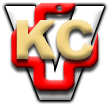 